СХЕМА ВОДОСНАБЖЕНИЯ И ВОДООТВЕДЕНИЯ МУНИЦИПАЛЬНОГО ОБРАЗОВАНИЯ«МУНИЦИПАЛЬНЫЙ ОКРУГЯКШУР-БОДЬИНСКИЙ РАЙОН УДМУРТСКОЙ РЕСПУБЛИКИ»НА ПЕРИОД 2023-2037 ГОД2023 г.Основание для проведения работ1. Федеральный закон от 07.12.201 1 г. № 416-ФЗ «О водоснабжении и водоотведении».2. Постановление Правительства Российской Федерацииот 05.09.2013 г. № 782 «О схемах водоснабжения и водоотведения».3. Федеральный закон от 06.10.2003г №131 «Об общих принципах организации местного самоуправления» в Российской Федерации.4. Федеральный закон от 07.12.2011г №417-ФЗ «О внесении изменений в отдельные законодательные акты Российской Федерации в связи с принятием Федерального Закона «О водоснабжении и водоотведении5. Федеральный Закон от 23.11.2009г №261-ФЗ «Об энергосбережении и повышении энергетической эффективности и о внесении изменений в отдельные законодательные акты Российской Федерации».6. Генеральные планы.7. Схемы водоснабжения и водоотведения сельских поселений, ныне территориральных отделов:Большеошворцинское;Варавайское;Кекоранское;Лынгинское;Мукшинское;Пушкарёвское;Селычинское;Старозятцинское;Чернушинское;Чуровское;Якшур-Бодьинское;Якшурское.Глава 1. «Общие сведения».Раздел 1.1 Административный состав поселения, с указанием на единой ситуационной схеме границ наименований территорий.Якшур-Бодьинский район административно-территориальная единица и муниципальное образование (муниципальный округ, в 2005—2021 гг. — муниципальный район) в Удмуртской Республике Российской Федерации.Район расположен в центральной части республики и граничит с Игринским районом на севере, Шарканским на северо-востоке, Воткинским на юго-востоке, Завьяловским на юге, Увинским на юго-западе и Селтинским на северо-западе. Южная часть района расположена в Центрально-Удмуртской низменности, а северная — на Тыловайской возвышенности. По территории района протекают реки — Иж, Лоза и множество их притоков.Площадь района — 1780,10 км². Лесистость района 65,7 %, при средней по Удмуртии — 46,8 %.Якшур-Бодьинский район образован 15 июля 1929 года из 13 сельсоветов Сосновской, Старозятцинской и Якшур-Бодьинской волостей Ижевского уезда. 1 февраля 1963 года район был упразднён, его сельсоветы разделены между Игринским сельским, Игринским промышленным районами и городом Ижевск. 12 января 1965 года район был восстановлен, но уже в новых границах.В рамках организации местного самоуправления с 2005 до 2021 гг. функционировал муниципальный район. Законом Удмуртской Республики от 11 мая 2021 года муниципальный район и все входящие в его состав сельские поселения к 25 мая 2021 года был упразднены и через объединение преобразованы в муниципальный округ Якшур-Бодьинский район.В муниципальный округ входит 81 населённых пункта:д. Алгазы, д. Альман, д. Артемьевцы, д. Бабашур, д. Бегеш, д. Бегешка, д. Билигурт, д. Богородское, д. Большая Итча, д. Большие Ошворцы, д. Варавай, д. Вожьяк, д. Выжоил, д. Гожмувыр, д. Гопгурт, д. Давыденки, д. Даниловцы, д. Дмитриевка, с. Заря, д. Зеглуд, д. Иж-Забегалово, д. Кадилово, д. Канифольный, д. Каравай, д. Карашур, с. Кекоран, д. Кенервай, д. Кесвай, д. Кесшур, д. Кечшур, д. Кионгоп, д. Кочиш, хутор Красный, д. Кузьминцы, д. Кургальск, д.Куртеково, д. Кутоншур, д. Кыква, д. Лигрон, д. Липовка, д. Лудошур, д. Лынвай, д. Лынга, д. Лысово, д. Люкшудья, д. Малая Итча, д. Малые Ошворцы, с. Маяк, д. Мукши, д. Нижний Пислеглуд, д. Новая Вожойка, д. Новая Чернушка, д. Новое Пастухово, выселок Новокаравайский, д. Новокулюшево, д. Патраки, д. Пислеглуд, выселок Порва, д. Порва, д. Пушкари, д. Рудинский, с. Селычка, д. Сильшур-Вож, с. Солнечный, д. Соловьи, д. Средний Уйвай, д. Старая Вожойка, выселок Старокаравайский, с. Старые Зятцы, д. Сюровай, д. Сямпи, с. Угловая, д. Урсо, д. Филимоновцы, д. Чекерово, хутор Чекерово, д. Чернушка, с. Чур, д. Якшур, с. Якшур-Бодья.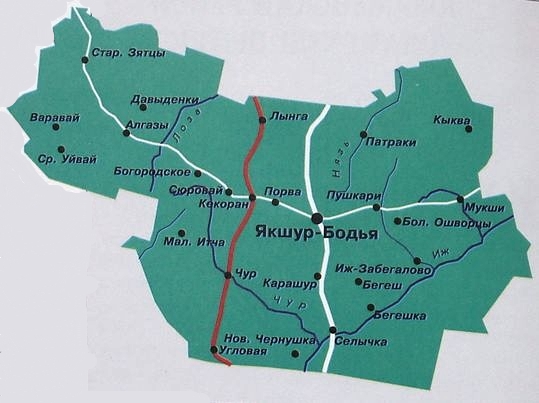 Рисунок 1.1. – Границы муниципального образования «Муниципальный округ Якшур-Бодьинский район Удмуртской Республики»Раздел 1.2. Численность населения по территориям.Численность населения муниципального образования «Муниципальный округ Якшур-Бодьинский район Удмуртской Республики» по состоянию на 01.01.22 г. составляет 19943 чел. Раздел 1.3. Гидрогеологические сведения.По территории муниципального образования протекают реки — Иж, Лоза и множество их притоков. Раздел 1.4. Глубина промерзания грунтов в поселении в зависимости от типа почв. Описание рельефа.Таблица 1.4. Глубина промерзания грунтов в зависимости от типа почвГлава 2. «Схема водоснабжения».Раздел 2.1 "Технико-экономическое состояние централизованных систем водоснабжения"2.1.1. описание системы и структуры водоснабжения поселения и деление территории поселения на эксплуатационные зоны.На территории муниципального образования «Муниципальный округ Якшур-Бодьинский район Удмуртской Республики» водоснабжением организаций и жилого сектора осуществляют следующие организации ООО УК "Соцкомервис", АО "ИЭМЗ "Купол", ООО "Старозятцинское", ООО "Купол", АСУ СО УР «Республиканский дом-интернат для престарелых и инвалидов» филиал Якшур-Бодьинский психоневрологический интернат, БУЗ РДС «Селычка» МЗ УР, АСУ СО УР «Нагорный психоневрологический интернат, Филиал казенного учреждения социального обслуживания Удмуртской Республики «Республиканский социально-реабилитационный центр для несовершеннолетних» «Канифольный детский дом-интернат для умственно отсталых детей», ООО "УралСтройком".Таблица 2.1.1. Характеристика системы водоснабжения по эксплуатационным зонам2.1.2. описание территорий поселения не охваченных централизованными системами водоснабжения.На территории муниципального образования «Муниципальный округ Якшур-Бодьинский район Удмуртской Республики» централизованное водоснабжение отсутствует в д. Карашур, д. Гожмувыр, д. Рудинский, д. Лудошур, хутор Красный, д. Билигурт, д. Средний Уйвай, д. Филимоновцы, д. Кекоран, д. Кургальск, д. Новое Пастухово, д. Новокулюшево, д. Кадилово, д. Кутоншур, д. Сильшур-Вож, д. Сямпи, д. Кечшур, д. Кенервай, д. Кионгоп, д. Бегешка, д. Артемьевцы, д. Гопгурт, д. Давыденки, д. Кесшур, д. Кузьминцы, д. Куртеково, выселок Новокаравайский, д. Порва, д. Чернушка, с. Угловое, д. Чекерово, д. Бабашур, д. Соловьи. Население в данных населенных пунктах используют воду из каптажей родников, колодцев, также имеются частные скважины.2.1.3 описание технологических зон водоснабжения, зон централизованного и нецентрализованного водоснабжения (территорий, на которых водоснабжение осуществляется с использованием централизованных и нецентрализованных систем горячего водоснабжения, систем холодного водоснабжения соответственно) и перечень централизованных систем водоснабжения.Технологическими зонами централизованного водоснабжения Якшур-Бодьинского муниципального района следует считать территории в границах населенных пунктов:с. Якшур-Бодья, д. Липовка, д. Большие Ошворцы, д. Иж-Забегалово, д. Варавай, д. Зеглуд, д. Даниловцы, д. Кочиш, с. Кекоран, д. Сюровай, д. Порва, д. Богородское, д. Лысово, д. Пислеглуд, с. Лынга, д. Мукши, д. Чекерово, д. Дмитриевка, д. Урсо, д. Кыква, д. Пушкари, д. М. Ошворцы, с. Маяк, с. Селычка, с. Канифольный, с. Солнечный, д. Каравай, д. Алгазы, д. Лигрон, Выс. Старокаравайский, д. Лынвай, с. Старые Зятцы, с. Новая Чернушка, с. Люкшудья, п. Астра Мария, с. Заря, д. Новая Вожойка, с. Чур д. Вожьяг, д. Малая Итча, д. Большая Итча, д. Якшур, д. Н. Пислеглуд, д. Выжоил, д. Патраки, д. Кесвай, д. Альман.В границах данных населенных пунктов расположена водопроводная сеть, принадлежащая Администрации муниципального образования «Муниципальный округ Якшур-Бодьинский район Удмуртской Республики» и находящейся в эксплуатации следующих эксплуатирующих организаций ООО УК "Соцкомервис", АО "ИЭМЗ "Купол", ООО "Старозятцинское", ООО "Купол", АСУ СО УР «Республиканский дом-интернат для престарелых и инвалидов» филиал Якшур-Бодьинский психоневрологический интернат, БУЗ РДС «Селычка» МЗ УР, АСУ СО УР «Нагорный психоневрологический интернат, Филиал казенного учреждения социального обслуживания Удмуртской Республики «Республиканский социально-реабилитационный центр для несовершеннолетних» «Канифольный детский дом-интернат для умственно отсталых детей», ООО "УралСтройком", осуществляющих холодное водоснабжение. В пределах данных зон обеспечивается напор, достаточный для гарантированного водоснабжения воды при подаче ее потребителям в соответствии с расчетным расходом воды для каждого потребителя. 2.1.4 описание результатов технического обследования централизованных систем водоснабжения.2.1.4.1 описание состояния существующих источников водоснабжения и водозаборных сооружений.Таблица 2.1.4.1. Перечень источников водоснабжения2.1.4.2 описание существующих сооружений очистки и подготовки воды, включая оценку соответствия применяемой технологической схемы водоподготовки требованиям обеспечения нормативов качества воды.Водоподготовка с артезианских скважин отсутствует, потребителям подается исходная (природная) вода.2.1.4.3. описание состояния и функционирования существующих насосных централизованных станций, в том числе оценку энергоэффективности подачи воды, которая оценивается как соотношение удельного расхода электрической энергии, необходимой для подачи установленного объема воды, и установленного уровня напора (давления).Централизованные насосные станции на территории Якшур-Бодьинского муниципального района отсутствуют.Водоснабжение осуществляется из подземных источников. Подъем воды осуществляется погружными насосами. При помощи погружного насоса вода из водозаборных скважин подается в водопровдые сети и далее - потребителю.Таблица 2.1.4.3. Характеристика насосного оборудованияТаблица 2.1.4.3.1. Удельный расход электроэнергии необходимой для подачи установленного объема воды, и установленного уровня напора (давления)2.1.4.4. описание состояния и функционирования водопроводных сетей систем водоснабжения, включая оценку величины износа сетей и определение возможности обеспечения качества воды в процессе транспортировки по этим сетям.Таблица 2.1.4.4. Техническое состояние водопроводных сетей2.1.4.5. описание существующих технических и технологических проблем, возникающих при водоснабжении поселений анализ исполнения предписаний органов, осуществляющих государственный надзор, муниципальный контроль, об устранении нарушений, влияющих на качество и безопасность воды.Эксплуатация систем централизованного водоснабжения муниципального образования «Муниципальный округ Якшур-Бодьинский район Удмуртской Республики» сопровождается следующими технологическими проблемами, влияющими на качество и безопасность водоснабжения.Общей проблемой всех систем водоснабжения является то, что существующие водопроводные сети имеют большой физический износ. Для повышения качества и надежности водоснабжения требуется проведение реконструкции изношенных и аварийных участков.Водоподготовка с артезианской скважины отсутствует, потребителям подается исходная (природная) вода. Отмечается превышение ПДК в артезианских скважинах по содержанию бора (с. Якшур-Бодья, с. Чур, с. Канифольный), по содержанию нитратов – с. Старые Зятцы, д. Якшур, бериллия- с. Угловая.2.1.4.6. описание централизованной системы горячего водоснабжения с использованием закрытых систем горячего водоснабжения, отражающее технологические особенности указанной системы.На территории муниципального образования «Муниципальный округ Якшур-Бодьинский район Удмуртской Республики» централизованное горячее водоснабжение осуществляется в с.Чур, с.Селычка, с.Канифольный и с. Заря.В с. Чур централизованное теплоснабжение и подача ГВС осуществляется от котельной с. Чур по адресу с. Чур, ул.Мира, д.11.В с. Селычка централизованное теплоснабжение и подача ГВС осуществляется от котельной РДС «Селычка» по адресу с. Селычка, пер. Фестивальный, 2.В с. Канифольный централизованное теплоснабжение и подача ГВС осуществляется от котельных:котельная ЛОК «Заря» по адресу с. Канифольный, ул. Заря д.2;котельная «Канифольный» по адресу с. Канифольный, ул. Нагорная.В с. Заря от котельной ОАО «ИЭМЗ» Купол».2.1.5. описание существующих технических и технологических решений по предотвращению замерзания воды применительно к территории распространения вечномерзлых грунтов.Муниципальное образование «Муниципальный округ Якшур-Бодьинский район Удмуртской Республики» располагается на территории, не относящейся к зоне вечномерзлых грунтов. Мероприятия по предотвращению замерзания воды применительно к территории распространения вечномерзлых грунтов нет необходимости.2.1.6. перечень лиц, владеющих на праве собственности или другом законном основании объектами централизованной системы водоснабжения, с указанием принадлежащих этим лицам таких объектов (границ зон, в которых расположены такие объекты).Централизованные сети водоснабжения и водозаборные сооружения находятся в собственности муниципального образования «Муниципальный округ Якшур-Бодьинский район Удмуртской Республики» и в хозяйственном ведении у ресурсоснабжающих организаций ООО УК "Соцкомервис", АО "ИЭМЗ "Купол", ООО "Старозятцинское", ООО "Купол", АСУ СО УР «Республиканский дом-интернат для престарелых и инвалидов» филиал Якшур-Бодьинский психоневрологический интернат, БУЗ РДС «Селычка» МЗ УР, АСУ СО УР «Нагорный психоневрологический интернат, Филиал казенного учреждения социального обслуживания Удмуртской Республики «Республиканский социально-реабилитационный центр для несовершеннолетних» «Канифольный детский дом-интернат для умственно отсталых детей», ООО "УралСтройком". Раздел 2.2 "Направления развития централизованных систем водоснабжения"2.2.1. основные направления, принципы, задачи и плановые значения показателей развития централизованных систем водоснабжения.Основными задачами развития централизованной системы водоснабжения являются: 1) Обеспечение надежного, бесперебойного водоснабжения абонентов; 2) Обеспечение подачи необходимого объема питьевой воды на нужды вновь строящихся жилых домов; 3) Повышение качества питьевой воды.Для достижения указанных целей развития централизованных систем водоснабжения муниципального образования «Муниципальный округ Якшур-Бодьинский район Удмуртской Республики» разработан перечень мероприятий по строительству реконструкции и модернизации объектов централизованных систем водоснабжения (см. Раздел 2.4 "Предложения по строительству, реконструкции и модернизации объектов централизованных систем водоснабжения")В соответствии с постановлением Правительства РФ от 05.09.2013 года №782 «О схемах водоснабжения и водоотведения» (вместе с «Правилами разработки и утверждения схем водоснабжения и водоотведения», «Требованиями к содержанию схем водоснабжения и водоотведения») к целевым показателям развития централизованных систем водоснабжения относятся: − показатели качества питьевой воды; − показатели надежности и бесперебойности водоснабжения; − показатели качества обслуживания абонентов; − показатели эффективности использования ресурсов, в том числе сокращения потерь воды при транспортировке; − иные показатели, установленные федеральным органом исполнительной власти, осуществляющим функции по выработке государственной политики и нормативно-правовому регулированию в сфере жилищно-коммунального хозяйства.Плановые значения показателей развития централизованных систем водоснабжения указаны в Разделе 2.7 "Плановые значения показателей развития централизованных систем водоснабжения". 2.2.2. различные сценарии развития централизованных систем водоснабжения в зависимости от различных сценариев развития поселений.Учитывая динамику численности населения в муниципальном образовании «Муниципальный округ Якшур-Бодьинский район Удмуртской Республики» за прошедшие годы, в ближайшей перспективе не предвидится значительного роста числености населения. При таком сценарии развития существующих производственных мощностей достаточно.Развитие системы водоснабжения будет производиться на базе существующего оборудования с учетом необходимости замены ветхих сетей и сооружений на них с учетом необходимости технической модернизации оборудования.При значительном увеличении роста населения, необходимо выполнить:-	введение в эксплуатацию новых водозаборов;-	увеличение пропускной способности существующих водопроводных сетей;-	установка дополнительного оборудования или замена существующего на более мощные.Раздел 2.3 "Баланс водоснабжения и потребления горячей, питьевой, технической воды"2.3.1. общий баланс подачи и реализации воды, включая анализ и оценку структурных составляющих потерь горячей, питьевой, технической воды при ее производстве и транспортировке.Таблица 2.3.1. Общий баланс водоснабжения2.3.2. территориальный баланс подачи горячей, питьевой, технической воды по технологическим зонам водоснабжения (годовой и в сутки максимального водопотребления).Таблица 2.3.2. Территориальный баланс водоснабжения2.3.3. структурный баланс реализации горячей, питьевой, технической воды по группам абонентов с разбивкой на хозяйственно-питьевые нужды населения, производственные нужды юридических лиц и другие нужды поселений и (пожаротушение, полив и др.).Таблица 2.3.3. Баланс водоснабжения по группам абонентов2.3.4. сведения о фактическом потреблении населением горячей, питьевой, технической воды исходя из статистических и расчетных данных и сведений о действующих нормативах потребления коммунальных услуг.При проектировании системы водоснабжения определяются требуемые расходы воды для различных групп потребителей. Расходование воды на хозяйственно-питьевые нужды населения является основной категорией водопотребления. Количество расходуемой воды зависит от степени санитарно-технического благоустройства районов жилой застройки.В соответствии с СП 30.13330.2020 «Внутренний водопровод и канализация зданий» и в соответсвии с постановлением Правительства Удмуртской Республики от 30 января 2023 года № 45 нормы водопотребления приняты по таблице 2.3.4.:Таблица 2.3.4. НОРМАТИВЫпотребления холодной воды, потребляемой при использовании и содержании общего имущества в многоквартирном доме, нормативы потребления горячей воды, потребляемой при использовании и содержании общего имущества в многоквартирном доме в Удмуртской Республике2.3.5. описание существующей системы коммерческого учета горячей, питьевой, технической воды и планов по установке приборов учета.Таблица 2.3.5. Водопотребление по приборам учета2.3.6. анализ резервов и дефицитов производственных мощностей системы водоснабжения поселения.Согласно предоставленным данным на территории муниципального образования «Муниципальный округ Якшур-Бодьинский район Удмуртской Республики» имеется достаточный резерв производственных мощностей систем водоснабжения. 2.3.7. прогнозные балансы потребления горячей, питьевой, технической воды на срок не менее 10 лет с учетом различных сценариев развития поселений рассчитанные на основании расхода горячей, питьевой, технической воды в соответствии с СП 31.13330.2021 и СП 30.13330.2020, а также исходя из текущего объема потребления воды населением и его динамики с учетом перспективы развития и изменения состава и структуры застройки.Таблица 2.3.7. Прогнозные балансы потребления питьевой воды2.3.8. описание централизованной системы горячего водоснабжения с использованием закрытых систем горячего водоснабжения, отражающее технологические особенности указанной системы.На территории муниципального образования «Муниципальный округ Якшур-Бодьинский район Удмуртской Республики» централизованное горячее водоснабжение осуществляется в с.Чур, с.Селычка, с.Канифольный и с. ЗаряТемпературный график данных систем теплоснабжения для отопления - 95/70°С, системы ГВС - 60/40 °С. Система теплоснабжения закрытая.2.3.9. сведения о фактическом и ожидаемом потреблении горячей, питьевой, технической воды (годовое, среднесуточное, максимальное суточное).Для расчета прогнозных балансов водоснабжения на срок до 2037г. принимался оптимистичный сценарий изменения численности населения – т.е. численность населения незначительно увеличивается. Таким образом, существенного изменения существующего потребления питьевой, технической воды не ожидается.Таблица 2.3.9. сведения о фактическом и ожидаемом потреблении питьевой воды2.3.10. описание территориальной структуры потребления горячей, питьевой, технической воды, которую следует определять по отчетам организаций, осуществляющих водоснабжение, с разбивкой по технологическим зонам.Система водоснабжения муниципального образования «Муниципальный округ Якшур-Бодьинский район Удмуртской Республики» состоит из зон расположенных в границах населенных пунктов:с. Якшур-Бодья, д. Липовка, д. Большие Ошворцы, д. Иж-Забегалово, д. Варавай, д. Зеглуд, д. Даниловцы, д. Кочиш, с. Кекоран, д. Сюровай, д. Порва, д. Богородское, д. Лысово, д. Пислеглуд, с. Лынга, д. Мукши, д. Чекерово, д. Дмитриевка, д. Урсо, д. Кыква, д. Пушкари, д. М. Ошворцы, с. Маяк, с. Селычка, с. Канифольный, с. Солнечный, д. Каравай, д. Алгазы, д. Лигрон, Выс.Старокаравайский, д. Лынвай, с. Старые Зятцы, с. Новая Чернушка, с. Люкшудья, с. Заря и д. Новая Вожойка, с. Чур д. Вожьяг, д. Малая Итча, д. Большая Итча, с. Угловое, д. Якшур, д. Н. Пислеглуд, д. Выжоил, д. Патраки, д. Кесвай, д. Альман, с. Маяк, с. Солнечный, с. Канифольный. Структура потребления холодной воды в данный момент определяется по отчетам организаций, осуществляющих водоснабжение. Рекомендуется в дальнейшем придерживаться данного способа определения структуры потребления воды.Территориальный баланс подачи воды указан в п. 2.3.2.2.3.11. прогноз распределения расходов воды на водоснабжение по типам абонентов, в том числе на водоснабжение жилых зданий, объектов общественно-делового назначения, промышленных объектов, исходя из фактических расходов горячей, питьевой, технической воды с учетом данных о перспективном потреблении горячей, питьевой, технической воды абонентами.Таблица 2.3.11. Распределение расходов воды на водоснабжение по типам абонентов 2.3.12. сведения о фактических и планируемых потерях горячей, питьевой, технической воды при ее транспортировке (годовые, среднесуточные значения).Таблица 2.3.12. Сведения о фактических и планируемых потерях воды2.3.13. перспективные балансы водоснабжения и водоотведения (общий - баланс подачи и реализации горячей, питьевой, технической воды, территориальный - баланс подачи горячей, питьевой, технической воды по технологическим зонам водоснабжения, структурный - баланс реализации горячей, питьевой, технической воды по группам абонентов).Общий перспективный баланс водоснабжения по группам абонентов представлен в п. 2.3.12. Территориальный баланс водоснабжения по группам абонентов при разработке схемы водоснабжения не предоставлен.2.3.14. расчет требуемой мощности водозаборных и очистных сооружений исходя из данных о перспективном потреблении горячей, питьевой, технической воды и величины потерь горячей, питьевой, технической воды при ее транспортировке с указанием требуемых объемов подачи и потребления горячей, питьевой, технической воды, дефицита (резерва) мощностей по технологическим зонам с разбивкой по годам.Таблица 2.3.14 Производительность водозаборных сооружений2.3.15. наименование организации, которая наделена статусом гарантирующей организации.В соответствии со статьей 8 Федерального закона от 07.12.2011 № 416-Ф3 «О водоснабжении и водоотведении» Правительство Российской Федерации сформировало новые Правила организации водоснабжения, предписывающие организацию единых гарантирующих организаций (ЕГО). Организация, осуществляющая холодное водоснабжение и (или) водоотведение и эксплуатирующая водопроводные и (или) канализационные сети, наделяется статусом гарантирующей организации, если к водопроводным и (или) канализационным сетям этой организации присоединено наибольшее количество абонентов из всех организаций, осуществляющих холодное водоснабжение и (или) водоотведение. Органы местного самоуправления поселений для каждой централизованной системы холодного водоснабжения и (или) водоотведения определяют гарантирующую организацию и устанавливают зоны ее деятельности. В настоящее время гарантирующей организацией в муниципальном образовании «Муниципальный округ Якшур-Бодьинский район Удмуртской Республики» является ООО УК "Соцкомсервис".Также услуги водоснабжения предоставляют следующие организации:АО "ИЭМЗ "Купол", ООО "Старозятцинское", ООО "Купол", АСУ СО УР «Республиканский дом-интернат для престарелых и инвалидов» филиал Якшур-Бодьинский психоневрологический интернат, БУЗ РДС «Селычка» МЗ УР, АСУ СО УР «Нагорный психоневрологический интернат, Филиал казенного учреждения социального обслуживания Удмуртской Республики «Республиканский социально-реабилитационный центр для несовершеннолетних» «Канифольный детский дом-интернат для умственно отсталых детей», ООО "УралСтройком".Раздел 2.4 "Предложения по строительству, реконструкции и модернизации объектов централизованных систем водоснабжения"2.4.1. перечень основных мероприятий по реализации схем водоснабжения с разбивкой по годам.Таблица 2.4.1. Мероприятия по реализации схем водоснабжения2.4.2. технические обоснования основных мероприятий по реализации схем водоснабжения, в том числе гидрогеологические характеристики потенциальных источников водоснабжения, санитарные характеристики источников водоснабжения, а также возможное изменение указанных характеристик в результате реализации мероприятий, предусмотренных схемами водоснабжения и водоотведения.Обоснование необходимости реконструкции существующих сетей водопроводов.Слабым звеном водопроводной сети являются трубы. Согласно амортизационным нормам расчетный срок эксплуатации стальных и асбестоцементных трубопроводов в коммунальном хозяйстве не превышает 20-25 лет, чугунных – 50 лет, фактически срок службы трубопроводов еще меньше. Из этого следует, что нормативный, установленный срок службы исчерпали более половины трубопроводов и для поддержания безаварийной работы сетей водопровода необходимо ежегодно в плановом порядке перекладывать 4-5% от протяженности эксплуатируемых трубопроводов. В случае, если планомерная замена изношенных трубопроводов не будет осуществляться, замену сетей все равно придется выполнить, но в порядке аварийных ремонтов, с большими затратами и неудобствами для населения.Замена изношенных сетей и оборудования должна производиться с учётом использования современных технологических разработок с применением новых материалов и методов монтажа, что позволит, не изменяя потребительских свойств, сократить расходы на возобновление основных фондов.Цели: - повышение надежности подачи воды - снижение неучтенных расходов за счет сокращения: потерь при авариях; скрытых утечек; полезных расходов на промывку сетей.2.4.3. сведения о вновь строящихся, реконструируемых и предлагаемых к выводу из эксплуатации объектах системы водоснабжения.Целью всех мероприятий по реконструкции и модернизации объектов систем водоснабжения является бесперебойное снабжение питьевой водой, отвечающей требованиям новых нормативов качества, повышение энергетической эффективности оборудования.1) Сведения об объектах, предлагаемых к новому строительству. Водоснабжение жилого массива «Юго-Восточный» с. Якшур-Бодья в т.ч. ПИР (ул.Вятская, ул.Олимпийская);Водоснабжение жилого массива д. Якшур в т.ч. ПИР;Устройство скважины для забора воды в д.Карашур;Строительство сетей водоснабжения в д. Карашур, в т.ч.ПИР.2) Сведения о действующих объектах, предлагаемых к реконструкции (техническому перевооружению). Сведения о мероприятиях по реконструкции (техническому перевооружению) бъектов водоснабжения отображена в п. 2.4.1.3) Сведения об объектах водоснабжения, предлагаемых к выводу из эксплуатации.На территории муниципального образования «Муниципальный округ Якшур-Бодьинский район Удмуртской Республики» отсутствуют объекты водоснабжения, предлагаемые к выводу из эксплуатации.2.4.4. сведения о развитии систем диспетчеризации, телемеханизации и систем управления режимами водоснабжения на объектах организаций, осуществляющих водоснабжение.Системы диспетчеризации, телемеханизации и управления режимами водоснабжения в целом находятся на низком уровне. Управление осуществляется непосредственно на объектах (отсутствует возможность удаленного управления). Средства телемеханизации отсутствуют.Планы по модернизации системы диспетчеризации телемеханизации и систем управления режимами водоснабжения на объектах водоснабжения отсутствуют.Основными целями автоматизации процессов водоснабжения и развития систем диспетчеризации и телемеханики являются:обеспечение показателей качества питьевой воды и оказываемых услуг потребителям в соответствии с действующими нормативными требованиями РФ; – оптимизация работы сетей и сооружений водоснабжения; – сокращение производственных издержек (снижение затрат электроэнергии, потерь воды, затрат на ремонт, затрат на содержание эксплуатирующего персонала, снижение сроков устранения аварийных ситуаций и т.п.), – повышения надежности управления технологическим процессом; – достижение необходимого уровня безопасности и безаварийности технологического процесса; – повышение качества процесса оперативного управления; – повышение уровня мотивации, условий труда и комфортности в работе оперативного и обслуживающего персонала.Для оперативного управления сетями водоснабжения может применяться специальное программное обеспечение, интегрированное в SCADA-систему, которое реализует следующие функции: – информирование оператора в реальном времени о ситуации в системе водоснабжения (давление, расход, качество воды, вероятность утечек) графически визуализируя проблемные зоны; – поддержание оптимального гидродинамического режима системы водоснабжения в реальном времени на основе получаемых от SCADA и географической информационной систем данных; – обзор точек смешивания и определение возраста воды. Контроль качества воды и обнаружение вероятных зон загрязнения, отслеживание распространения загрязнений; – предоставление оператору в режиме реального времени информации о потребителях, не получающих услугу водоснабжения вследствие аварийных ситуаций или проведения регламентных ремонтных работ.2.4.5. сведения об оснащенности зданий, строений, сооружений приборами учета воды и их применении при осуществлении расчетов за потребленную воду.Федеральным законом от 23.11.2009 № 261-ФЗ «Об энергосбережении и о повышении энергетической эффективности, и о внесении изменений в отдельные законодательные акты Российской Федерации» (Федеральный закон № 261-ФЗ, Статья 13, пункт 9) для ресурсоснабжающих организаций установлена обязанность выполнения работ по установке приборов учета в случае обращения к ним лиц, которые согласно закону, могут выступать заказчиками по договору. Порядок заключения и существенные условия договора, регулирующего условия установки, замены и (или) эксплуатации приборов учета используемых энергетических ресурсов (Порядок заключения договора установки ПУ), утвержден Приказом Минэнерго России от 07.04.2010 №149 и вступил в силу с 18 июля 2010г.На момент разработки схемы водоснабжения и водоотведения муниципального образования «Муниципальный округ Якшур-Бодьинский район Удмуртской Республики» оснащенность потребителей приборами учета составляет порядка 80 %.2.4.6. описание вариантов маршрутов прохождения трубопроводов (трасс) по территории поселения и их обоснование.На данный момент существующие маршруты прохождения трубопроводов (трасс) по территории муниципального образования остаются без изменений.2.4.7. рекомендации о месте размещения насосных станций, резервуаров, водонапорных башен.Строительство новых резервуаров чистой воды и водонапорных башен не планируется.Существующей мощности водозаборных узлов достаточно для обеспечения потребности населения в воде. Основной альтернативой башням выступает частотная автоматика, устанавливаемая на ВЗУ. Все скважины в перспективе должны быть оборудованы автоматикой. Так же основное внимание требуется уделить водопроводным сетям с целью максимального исключения утечек на данных участках.2.4.8. границы планируемых зон размещения объектов централизованных систем горячего водоснабжения, холодного водоснабжения.В связи с достаточностью располагаемых мощностей водозаборных сооружений и источников холодного водоснабжения, в устройстве дополнительных объектов централизованных систем холодного водоснабжения нет необходимости. Зоны действующего централизованного водоснабжения отображены в приложении №1.2.4.9. карты (схемы) существующего и планируемого размещения объектов централизованных систем горячего водоснабжения, холодного водоснабжения.Схемы сетей централизованной системы холодного водоснабжения муниципального образования «Муниципальный округ Якшур-Бодьинский район Удмуртской Республики» указана в приложении № 1.Раздел 2.5 "Экологические аспекты мероприятий по строительству, реконструкции и модернизации объектов централизованных систем водоснабжения"2.5.1. на водный бассейн предлагаемых к строительству и реконструкции объектов централизованных систем водоснабжения при сбросе (утилизации) промывных вод.Технологический процесс забора воды из скважин и транспортирования её в водопроводную сеть не сопровождается вредными выбросами.Эксплуатация водопроводной сети, а также ее строительство, не предусматривают каких-либо сбросов вредных веществ в водоемы и на рельеф.При испытании водопроводной сети на герметичность используется сетевая вода. Слив воды из трубопроводов после испытания и промывки производится на рельеф местности. Негативное воздействие на состояние поверхностных и подземных вод будет наблюдаться только в период строительства, носить временный характер и не окажет существенного влияния на состояние окружающей среды.Предлагаемые к новому строительству и реконструкции объекты централизованной системы водоснабжения не оказывают вредного воздействия на водный бассейн.2.5.2. на окружающую среду при реализации мероприятий по снабжению и хранению химических реагентов, используемых в водоподготовке (хлор и др.).Сооружения водоподготовки на территории МО Якшур-Бодьинского района отсутствуют.Хранение химических реагентов необходимо выполнять в соответствии с нормами и правилами, а также рекомендациями производителя.До недавнего времени хлор являлся основным обеззараживающим агентом, применяемым на станциях водоподготовки. Серьезным недостатком метода обеззараживания воды хлорсодержащими агентами является образование в процессе водоподготовки высокотоксичных хлорорганических соединений. Галогеносодержащие соединения отличаются не только токсичными свойствами, но и способностью накапливаться в тканях организма. Поэтому даже малые концентрации хлорсодержащих веществ будут оказывать негативное воздействие на организм человека, потому что они будут концентрироваться в различных тканях. Изучив научные исследования в области новейших эффективных и безопасных технологий обеззараживания питьевой воды, а также опыт работы других родственных предприятий рекомендуется в дальнейшем прекращение использования жидкого хлора на комплексе водоочистных сооружений. Вместо жидкого хлора предлагается использовать новые эффективные обеззараживающие агенты (гипохлорит натрия). Это позволит не только улучшить качество питьевой воды, практически исключив содержание высокотоксичных хлорорганических соединений в питьевой воде, но и повысить безопасность производства до уровня, отвечающего современным требованиям, за счет исключения из обращения опасного вещества - жидкого хлора.Дезинфицирующие свойства растворов гипохлорита натрия (ГПХН) объясняется наличием в них активного хлора и кислорода.  В водных растворах ГПХН сначала диссоциирует на ионы Nа+ и СlО-, последний из которых может разлагаться с выделением активного кислорода или хлора. Следовательно, разложение гипохлорита натрия в процессе его хранения является закономерным процессом. Хранение растворов ГПХН всегда сопровождается выпадением осадка в виде мелких хлопьев.При использовании ГПХН и его хранении необходимо определить его основные характеристики, в частности, содержание активного хлора, а также знать скорость разложения ГПХН.Согласно ГОСТу, допускается потеря активного хлора по истечении 10 суток со дня отгрузки не более 30% первоначального содержания. В то же время при правильной доставке и хранении, падение активного хлора в растворе ГПХН может не превышать 15% в течение месяца.Потребители обязаны знать основные правила транспортирования и хранения гипохлорита натрия.1.	Гипохлорит натрия транспортируется железнодорожным и автомобильным транспортом в соответствии с правилами перевозок опасных грузов.2.	ГПХН перевозится в гуммированных железнодорожных цистернах, в контейнерах из стеклопластика или полиэтилена.3.	Крышки люков контейнеров должны быть оборудованы воздушником для сброса выделяющегося в процессе распада кислорода.4.	Цистерны, контейнера, бочки должны быть заполнены на 90% объема.5.	Наливные люки должны быть уплотнены резиновыми прокладками.6.	Контейнеры и бочки перед заполнением должны быть обязательно промыты, т.к. оставшийся осадок резко снижает концентрацию активного хлора в растворе, часть из которого расходуется на окисление вещества осадка.7.	Хранить растворы гипохлорита натрия можно только в затемненных или окрашенной темной краской стеклянных бутылях или полиэтиленовых канистрах, бочках.Известно, что ионы металлов являются катализатором процесса разложения ГПХН. Поэтому стальная тара для перевозки и хранения должна быть обязательно гуммирована. Замечено существенное влияние температуры на скорость разложения. При повышении температуры скорость разложения гипохлорита натрия резко увеличивается. Поэтому продукт хранят в закрытых складских неотапливаемых помещениях.Раздел 2.6 "Оценка объемов капитальных вложений в строительство, реконструкцию и модернизацию объектов централизованных систем водоснабжения"В современных рыночных условиях, в которых работает инвестиционностроительный комплекс, произошли коренные изменения в подходах к нормированию тех или иных видов затрат, изменилась экономическая основа в строительной сфере. В настоящее время существует множество методов и подходов к определению стоимости строительства, изменчивость цен и их разнообразие не позволяют на данном этапе работы точно определить необходимые затраты в полном объеме. В связи с этим, на дальнейших стадиях проектирования требуется детальное уточнение параметров строительства на основании изучения местных условий и конкретных специфических функций строящегося объекта. Стоимость разработки проектной документации объектов капитального строительства определена на основании «Справочников базовых цен на проектные работы для строительства» (Коммунальные инженерные здания и сооружения, Объекты водоснабжения и канализации). Базовая цена проектных работ (на 1 января 2001 года) устанавливается в зависимости от основных натуральных показателей проектируемых объектов и приводится к текущему уровню цен умножением на коэффициент, отражающий инфляционные процессы на момент определения цены проектных работ для строительства согласно Письму № 1951-ВТ/10 от 12.02.2013г. Министерства регионального развития Российской Федерации.Ориентировочная стоимость строительства зданий и сооружений определена по проектам объектов-аналогов, Каталогам проектов повторного применения для строительства объектов социальной и инженерной инфраструктур, Укрупненным нормативам цены строительства для применения в 2013, изданным Министерством регионального развития РФ, по существующим сборникам ФЕР в ценах и нормах 2001 года, а также с использованием сборников УПВС в ценах и нормах 1969 года. Стоимость работ пересчитана в цены 2013 года с коэффициентами согласно: - Постановлению № 94 от 11.05.1983г. Государственного комитета СССР по делам строительства; -Письму № 14-Д от 06.09.1990г. Государственного комитета СССР по делам строительства; - Письму № 15-149/6 от 24.09.1990г. Государственного комитета РСФСР по делам строительства; - Письму № 2836-ИП/12/ГС от 03.12.2012г. Министерства регионального развития Российской Федерации; - Письму № 21790-АК/Д03 от 05.10.2011г. Министерства регионального развития Российской Федерации.Определение стоимости на разных этапах проектирования должно осуществляться различными методиками. На предпроектной стадии при обосновании инвестиций определяется предварительная (расчетная) стоимость строительства. Проекта на этой стадии еще нет, поэтому она составляется по предельно укрупненным показателям. При отсутствии таких показателей могут использоваться данные о стоимости объектов-аналогов. При разработке рабочей документации на объекты капитального строительства необходимо уточнение стоимости путем составления проектно-сметной документации. Стоимость устанавливается на каждой стадии проектирования, в связи, с чем обеспечивается поэтапная ее детализация и уточнение. Таким образом, базовые цены устанавливаются с целью последующего формирования договорных цен на разработку проектной документации и строительства.Таблица 2.6. Оценка стоимости основных мероприятийРаздел 2.7 "Плановые значения показателей развития централизованных систем водоснабжения"2.7.1. показатели качества воды.Таблица 2.7.1. Показатели качества воды2.7.2. показатели надежности и бесперебойности водоснабжения.Таблица 2.7.2. Показатели надежности и бесперебойности водоснабжения2.7.3 показатели качества обслуживания абонентов.Таблица 2.7.3. Показатели качества обслуживания абонентов2.7.4. показатели эффективности использования ресурсов, в том числе уровень потерь воды (тепловой энергии в составе горячей воды).Таблица 2.7.4. Показатели энергосбережения и энергетической эффективности2.7.5. иные показатели, установленные федеральным органом исполнительной власти, осуществляющим функции по выработке государственной политики и нормативно-правовому регулированию в сфере жилищно-коммунального хозяйства.Иные показатели не установлены органом исполнительной власти, осуществляющим функции по выработке государственной политики и нормативно-правовому регулированию в сфере жилищно-коммунального хозяйства.Раздел 2.8 "Перечень выявленных бесхозяйных объектов централизованных систем водоснабжения (в случае их выявления) и перечень организаций, уполномоченных на их эксплуатацию"Бесхозяйные объекты централизованных систем водоснабжения на территории муниципального образования «Муниципальный округ Якшур-Бодьинский район Удмуртской Республики» отсутствуют.Глава 3. «Схема водоотведения».Раздел 3.1 "Существующее положение в сфере водоотведения поселения"3.1.1. описание структуры системы сбора, очистки и отведения сточных вод на территории поселения и деление территории поселения на эксплуатационные зоны.На территории муниципального образования «Муниципальный округ Якшур-Бодьинский район Удмуртской Республики» услуги по водоотведению оказывают: Филиал казенного учреждения социального обслуживания Удмуртской Республики «Республиканский социально-реабилитационный центр для несовершеннолетних» «Канифольный детский дом-интернат для умственно отсталых детей», ООО "Купол", РДС Селычка, АО "ИЭМЗ "Купол".В настоящее время в Якшур-Бодьинском районе организованы эксплуатационные зоны водоотведения для многоквартирных домов в с. Якшур-Бодья, с. Старые Зятцы, с. Заря, с. Чур и с. Канифольный.В с. Якшур-Бодья система водоотведения представляет собой систему канализационных сетей, отводящих сточные воды от жилых зданий и организаций в накопительный коллектор с последующим вывозом сточных вод в места, указанные органами санитарно-эпидемиологического надзора.В с.Чур очистные сооружения с установленной производственной мощностью используемого оборудования 29,167 куб. м. /час. Количество насосных станций -2 единицы. Протяженность сетей водоотведения 1,3 км., диаметром 259 мм, выполненная из стальных труб.В с. Канифольный очистные сооружения 1978 года постройки, предназначены для очистки хозяйственно-бытовых стоков учреждения, а также стоков 22-х квартирного дома с. Канифольный, расположенный по адресу с. Канифольный, ул. Нагорная, д.7. Для транспортировки загрязненных вод от объекта до очистных сооружений имеются канализационные сети протяженностью 700 м. Сброс стока с очистных сооружений осуществляется по коллектору диаметром 250 мм длиной 120 м в р. Селычка на расстоянии 1,9 кв. от устья водостока.В с. Заря очистные сооружения, предназначены для очистки хозяйственно-бытовых стоков учреждения, а также стоков многоквартирных жилых домов. Для транспортировки загрязненных вод от объекта до очистных сооружений имеются канализационные сети протяженностью 7250 м. В с. Селычка очистные сооружения, предназначены для очистки хозяйственно-бытовых стоков учреждения, а также стоков многоквартирного жилого дома с. Канифольный, расположенный по адресу с. Селычка, ул. Фестивальный, д.1. Для транспортировки загрязненных вод от объекта до очистных сооружений имеются канализационные сети протяженностью 1000 м. 3.1.2. описание результатов технического обследования централизованной системы водоотведения, включая описание существующих канализационных очистных сооружений, в том числе оценку соответствия применяемой технологической схемы очистки сточных вод требованиям обеспечения нормативов качества очистки сточных вод, определение существующего дефицита (резерва) мощностей сооружений и описание локальных очистных сооружений, создаваемых абонентами.В настоящее время в муниципальном образовании «Муниципальный округ Якшур-Бодьинский район Удмуртской Республики» очистные сооружения находятся в с. Чур, с. Канифольный, с.Заря на территории завода Купол, РДС Селычка.В с. Якшур-Бодья планируется строительство канализационного очистного сооружения, производительностью 1400 м3/сут. На канализационных очистных сооружениях будет применяться метод биологической аэробной очистки с денитрификацией и дефосфотацией.  Принцип биологической очистки сточных водНа первой ступени очистки стоки проходят механическую очистку от крупных примесей. Отходы, задержанные на решетках, обезвоживаются на гидропрессе и вывозятся автотранспортом на полигон ТКО. Далее сточные воды поступают в горизонтальные песколовки, где из них удаляется песок. Заключительным этапом механической очистки стоков является удаление взвешенных и плавающих веществ в первичных радиальных отстойниках. Из первичных отстойников осветленная вода самотеком поступает на сооружения биологической очистки. На второй ступени очистки производится биологическая очистка осветленных сточных вод с помощью активного ила.  Сброс очищенных сточных вод будет осуществляется в реку Селычка.В с. Чур для очистки сточных вод приняты очистные сооружения канализации с искусственной биологической очисткой производительностью 700 м3/сут. Станция представляет комплекс сооружений, расположенных на одной строительной площадке. Станция включает следующие сооружения: - приемный резервуар - 1 емкость; - аэротенки типа А 68800-2 емкости; - вторичные отстойники V-50 м3-2 емкости; - фильтры доочистки V -17 м3- 2 банки; - контактные резервуары; - биопруд; Иловые площадки-4 карты.На очистных сооружениях детского дома-интерната с. Канифольный производиться только механическая очистка содержание загрязняющих веществ в сточных водах превышает нормативные показатели. Для приведения показателей в норму необходимо обеспечить биологическую очистку сточных вод.3.1.3. описание технологических зон водоотведения, зон централизованного и нецентрализованного водоотведения (территорий, на которых водоотведение осуществляется с использованием централизованных и нецентрализованных систем водоотведения) и перечень централизованных систем водоотведения.В настоящее время из населенных пунктов муниципального образования «Муниципальный округ Якшур-Бодьинский район Удмуртской Республики»  сети водоотведения имеются только в с. Якшур-Бодья, с. Заря, с. Чур и с. Канифольный.Территория остальных населенных пунктов не охвачена централизованным водоотведением. Жилая застройка, общественные здания и здания коммунального назначения этих населенных пунктов оборудованы надворными уборными или накопительными емкостями с последующим вывозом сточных вод в места, указанные органами санитарно-эпидемиологического надзора.3.1.4. описание технической возможности утилизации осадков сточных вод на очистных сооружениях существующей централизованной системы водоотведения.Осадки, получаемые в процессе эксплуатации сооружений биологической очистки сточных вод, подсушивают на иловых площадках, которые представляют собой огражденные земляными валами и разделенные на карты участки для равномерного распределения осадка. Иловые площадки устраиваются на естественном или искусственном основании. Отдельные карты иловых площадок должны заполняться поочередно. Слой одновременно наливаемого на карту осадка принимается для летнего периода 20-30 см, для  зимнего – на 0,1 м ниже ограждающих валов. Влажность подсушенного осадка колеблется в пределах 70-80%. Подачу иловой воды с иловых площадок следует предусматривать на очистные сооружения, при этом сооружения рассчитываются с учетом дополнительных  загрязнений и количества иловой воды.3.1.5. описание состояния и функционирования канализационных коллекторов и сетей, сооружений на них, включая оценку их износа и определение возможности обеспечения отвода и очистки сточных вод на существующих объектах централизованной системы водоотведения.Схемы прохождения сетей водоотведения представлены в приложении №1.3.1.6. оценка безопасности и надежности объектов централизованной системы водоотведения и их управляемости.В соответствии с требованиями Федерального закона от 07.12.2011 №416-ФЗ «О водоснабжении и водоотведении» «…Собственники и иные законные владельцы централизованных систем водоотведения, организации, осуществляющие водоотведение, принимают меры по обеспечению безопасности таких систем и их отдельных объектов, направленные на их защиту от угроз техногенного, природного характера и террористических актов, предотвращение возникновения аварийных ситуаций, снижение риска и смягчение последствий чрезвычайных ситуаций.Входящие в состав централизованных систем водоотведения, включая сети инженерно-технического обеспечения, а также связанные с такими зданиями и сооружениями процессы проектирования (включая изыскания), строительства, монтажа, наладки, эксплуатации и утилизации (сноса) должны соответствовать требованиям Федерального закона от 30.12.2009 года №384-ФЗ «Технический регламент о безопасности зданий и сооружений».Централизованная система водоотведения представляет собой систему инженерных сооружений, надежная и эффективная работа которых является одной из важнейших составляющих благополучия муниципального образования «Муниципальный округ Якшур-Бодьинский район Удмуртской Республики». 3.1.7. оценка воздействия сбросов сточных вод через централизованную систему водоотведения на окружающую среду.Сточные воды поступают в септики (выгреба) выполненные из бетона, что противодействует проникновению сточной жидкости в грунт, засоряя водоносные горизонты и нанося вред окружающей среде.3.1.8. описание территорий муниципального образования, не охваченных централизованной системой водоотведения.В настоящее время из населенных пунктов муниципального образования «Муниципальный округ Якшур-Бодьинский район Удмуртской Республики»  сети водоотведения имеются только в с. Якшур-Бодья, с. Заря, с. Чур и с. Канифольный. Другие населенные пункты муниципального образования, не имеющие централизованного отвода бытовых стоков, пользуются выгребными ямами.3.1.9. описание существующих технических и технологических проблем системы водоотведения поселения.Существующие технические и технологические проблемы водоотведения:-	Большой процент неканализованной застройки;-	Высокий износ канализационных сетей;- Отсутсвие КОС на уже существующих системах водоотведения.Раздел 3.2 "Балансы сточных вод в системе водоотведения"3.2.1. баланс поступления сточных вод в централизованную систему водоотведения и отведения стоков по технологическим зонам водоотведения.Таблица 3.2.1. Общий баланс поступления сточных вод*Информация по остальным системам водоотведения отсутствует.3.2.2. оценку фактического притока неорганизованного стока (сточных вод, поступающих по поверхности рельефа местности) по технологическим зонам водоотведения.На территории муниципального образования «Муниципальный округ Якшур-Бодьинский район Удмуртской Республики»  отсутствуют ливневые канализации. Ливневые воды стекают по естественным уклонам в природные балки и низины, не попадая в систему водоотведения.3.2.3. сведения об оснащенности зданий, строений, сооружений приборами учета принимаемых сточных вод и их применении при осуществлении коммерческих расчетов.Учет объема водоотведения производится на основании показаний приборов учета по ХВС установленных в помещениях.3.2.4. результаты ретроспективного анализа за последние 10 лет балансов поступления сточных вод в централизованную систему водоотведения по технологическим зонам водоотведения и по поселениям, с выделением зон дефицитов и резервов производственных мощностей.Сведения об объеме отведенных стоков приведены в таблице 3.2.4.Таблица 3.2.4.*Информация по остальным системам водоотведения отсутствует.Раздел 3.3 "Прогноз объема сточных вод"3.3.1. сведения о фактическом и ожидаемом поступлении сточных вод в централизованную систему водоотведения.В связи с отсутствием информации о фактическом поступлении сточных вод по всем системам водоотведения составить прогноз балансов водоотведения не представляется возможным.3.3.2. описание структуры централизованной системы водоотведения (эксплуатационные и технологические зоны).В настоящее время из населенных пунктов муниципального образования «Муниципальный округ Якшур-Бодьинский район Удмуртской Республики» сети водоотведения имеются только в с. Якшур-Бодья, с. Заря, с. Чур и с. Канифольный.Описание структуры централизованной системы водоотведения представлено в п. 3.1.2.3.3.3. расчет требуемой мощности очистных сооружений исходя из данных о расчетном расходе сточных вод, дефицита (резерва) мощностей по технологическим зонам водоотведения с разбивкой по годам.В с. Якшур-Бодья планируется строительство канализационного очистного сооружения, производительностью 1400 м3/сут.В с. Чур установленная производственная мощность используемого оборудования 29,167 куб. м. /час.В. с. Канифольный мощность очистных сооружений составляет 200 м3 в сутки, фактически через очистные сооружения проходит 50 м3 в сутки.3.3.4. результаты анализа гидравлических режимов и режимов работы элементов централизованной системы водоотведения.На территории с. Чур расположены две канализационные насосные станции (КНС).3.3.5. анализ резервов производственных мощностей очистных сооружений системы водоотведения и возможности расширения зоны их действия.Мощности существующих канализационных очистных сооружений на территории муниципального образования «Муниципальный округ Якшур-Бодьинский район Удмуртской Республики» достаточно для покрытия потребности в период максимальных стоков.Раздел 3.4 "Предложения по строительству, реконструкции и модернизации (техническому перевооружению) объектов централизованной системы водоотведения"3.4.1. основные направления, принципы, задачи и плановые значения показателей развития централизованной системы водоотведения.Основные направления развития централизованной системы водоотведения связаны с реализацией государственной политики в сфере водоотведения, направленной на обеспечение охраны здоровья населения и улучшения качества жизни населения путем обеспечения бесперебойного и качественного водоотведения, снижение негативного воздействия на водные объекты путем повышения качества очистки сточных вод, обеспечение доступности услуг водоотведения для абонентов за счет развития централизованной системы водоотведения.Принципами развития централизованной системы водоотведения являются:  	постоянное улучшение качества предоставления услуг водоотведения потребителям (абонентам);  	удовлетворение потребности в обеспечении услугой водоотведения новых объектов капитального строительства;  	постоянное совершенствование системы водоотведения путем планирования, реализации, проверки и корректировки технических решений и мероприятий. Основными задачами развития централизованной системы водоотведения являются:	строительство сетей и сооружений для отведения сточных вод с населенных пунктов территорий, не имеющих централизованного водоотведения, с целью обеспечения доступности услуг водоотведения для всех жителей; 	обеспечение доступа к услугам водоотведения новых потребителей; 	повышение энергетической эффективности системы водоотведения.3.4.2. перечень основных мероприятий по реализации схем водоотведения с разбивкой по годам, включая технические обоснования этих мероприятий.В целях реализации схемы водоотведения необходимо выполнить комплекс мероприятий, направленных на повышение надежности систем жизнеобеспечения.Таблица 3.4.2. Список мероприятий по реалиации схем водоотведенияВ 2023 году заключен договор на Выполнение инженерных изысканий и подготовка проектной документации в целях технического перевооружения очистных сооружений канализации филиала казённого учреждения социального обслуживания Удмуртской Республики ''Республиканский социально-реабилитационный центр для несовершеннолетних'' ''Канифольный детский дом-интернат для умственно отсталых детей'' в с. Канифольный Якшур-Бодьинского района Удмуртской Республики.3.4.3. технические обоснования основных мероприятий по реализации схем водоотведения.Реализация основных мероприятий схемы водоотведения является приоритетным сценарием перспективного развития, так как в этом случае будет обеспечена надежность системы водоснабжения, увеличение экономической эффективности работы систем водоснабжения.3.4.4. сведения о вновь строящихся, реконструируемых и предлагаемых к выводу из эксплуатации объектах централизованной системы водоотведения.В настоящее время на территории муниципального образования «Муниципальный округ Якшур-Бодьинский район Удмуртской Республики» вновь строящихся, реконструируемых объектов централизованной системы водоотведения нет.3.4.5. сведения о развитии систем диспетчеризации, телемеханизации и об автоматизированных системах управления режимами водоотведения на объектах организаций, осуществляющих водоотведение.Системы диспетчеризации, телемеханизации и автоматизированные системы управления режимами водоотведения на объектах водоотведения на территории муниципального образования «Муниципальный округ Якшур-Бодьинский район Удмуртской Республики» отсутствуют.3.4.6. описание вариантов маршрутов прохождения трубопроводов (трасс) по территории поселения, расположения намечаемых площадок под строительство сооружений водоотведения и их обоснование.Схема сетей водоотведения муниципального образования «Муниципальный округ Якшур-Бодьинский район Удмуртской Республики» указана в приложении № 1.3.4.7. границы и характеристики охранных зон сетей и сооружений централизованной системы водоотведения.Любая канализация централизованного или автономного типа является объектом, представляющим повышенную опасность, поскольку при аварийной ситуации загрязненные сточные воды способны нанести существенный вред окружающей среде и имеющимся источникам водоснабжения. Чтобы не допустить подобных негативных последствий, вокруг водоотводящих трасс организовывается охранная зона канализации. Требования к размеру охранных зон устанавливаются индивидуально в каждом регионе местными органами представительской власти или определяются проектом водоотведения на территории муниципального образования «Муниципальный округ Якшур-Бодьинский район Удмуртской Республики».Охранная зона канализации. Основные нормы: - для обычных условий охранная зона канализации напорного и самотечного типов составляет по 5 метров в каждую сторону. Причем, точкой отсчета считается боковой край стенки трубопровода; - для особых условий, с пониженной среднегодовой температурой, высокой сейсмоопасностью или переувлажненным грунтом, охранная зона канализации может увеличиваться вдвое и достигать 10 метров; - охранная зона канализации на территории у водоемов и подземных источников расширена до 250 метров – от уреза воды рек, 100 метров – от берега озера и 50 метров - от подземных источников; - нормативные требования к взаимному расположению канализационного трубопровода и водоснабжающих трасс сводятся к следующему расстоянию: 10 метров для водопроводных труб сечением до 1000 мм, 20 метров для труб большего диаметра и 50 метров – если трубопровод прокладывается в переувлажненном грунте.Рекомендуется обратить особое внимание на требования нормативных документов, касающиеся охранной зоны канализации и при обустройстве системы водоотведения на такой территории относить трубопровод с запасом на 10% и даже больше.3.4.8. границы планируемых зон размещения объектов централизованной системы водоотведения.Границы зон размещения объектов централизованной системы водоотведения остаются без изменения.Раздел 3.5 "Экологические аспекты мероприятий по строительству и реконструкции объектов централизованной системы водоотведения"3.5.1. сведения о мероприятиях, содержащихся в планах снижения сбросов загрязняющих веществ, программах повышения экологической эффективности, планах мероприятий по охране окружающей среды.Целью мероприятий по использованию централизованной системы канализации является предотвращение попадания неочищенных канализационных стоков в природную среду, охрана окружающей среды и улучшение качества жизни населения.3.5.2. сведения о применении методов, безопасных для окружающей среды, при утилизации осадков сточных вод.Традиционные физико-химические методы переработки сточных вод на очистных сооружениях приводят к образованию значительного количества твердых отходов. Некоторая их часть накапливается уже на первичной стадии осаждения, а остальные обусловлены приростом биомассы за счет биологического окисления углеродсодержащих компонентов в сточных водах. Твердые отходы изначально существуют в виде различных суспензий с содержанием твердых компонентов от 1 до 10%. По этой причине процессам выделения, переработки и ликвидации ила стоков следует уделять особое внимание при проектировании и эксплуатации комплекса канализационных очистных сооружений.Раздел 3.6 "Оценка потребности в капитальных вложениях в строительство, реконструкцию и модернизацию объектов централизованной системы водоотведения"Таблица 3.6. Оценка стоимости основных мероприятийРаздел 3.7 "Плановые значения показателей развития централизованных систем водоотведения"3.7.1. показатели надежности и бесперебойности водоотведения.Таблица 3.7.1. Показатели надежности и бесперебойности водоотведения3.7.2 показатели качества обслуживания абонентов.Показателями, характеризующими параметры качества предоставляемых услуг, относятся:­	наличие диспетчерской службы, для круглосуточного обращения абонентов;­	наличие аварийной службы, для круглосуточного выезда на объекты, для устранения аварий в водопроводных сетях.В ООО УК "Соцкомервис" организована круглосуточная диспетчерская служба. Аварийная служба работает круглосуточно.3.7.3. показатели очистки сточных вод.Таблица 3.7.3. Показатели очистки сточных вод3.7.4. показатели эффективности использования ресурсов при транспортировке сточных вод.Таблица 3.7.4. Показатели эффективности использования ресурсов при транспортировке сточных вод3.7.5. иные показатели, установленные федеральным органом исполнительной власти, осуществляющим функции по выработке государственной политики и нормативно-правовому регулированию в сфере жилищно-коммунального хозяйства.Иные показатели не установлены органом исполнительной власти, осуществляющим функции по выработке государственной политики и нормативно-правовому регулированию в сфере жилищно-коммунального хозяйства.Раздел 8 "Перечень выявленных бесхозяйных объектов централизованной системы водоотведения (в случае их выявления) и перечень организаций, уполномоченных на их эксплуатацию"Бесхозяйные объекты централизованной системы водоотведения отсутствуют.Суглинки и глиныПесок мелкий, супесьПесок крупный, гравелистыйКрупно обломочные грунты1.531.861.992.26№ п/пНаселенный пункт, адрес и номер скважиныОбслуживающая организация1с. Якшур - Бодья, скважина № 136 ул.Володарского, 3аООО УК "Соцкомервис"2с. Якшур - Бодья, скважина № 1022 ул.Ворошилова, 1аООО УК "Соцкомервис"3с. Якшур - Бодья, скважина № 33915 ул.Авангардная, 27аООО УК "Соцкомервис"4с. Якшур - Бодья, скважина № 15385 ул.  Кирова, 6аООО УК "Соцкомервис"5с. Якшур - Бодья, скважина №43830 ул. Сивкова, 3аООО УК "Соцкомервис"6с. Якшур - Бодья, скважина № 58534 пер. Гребенщикова, 10аООО УК "Соцкомервис"7с. Якшур - Бодья, скважина № 77491   ул. Молодежная, 12аООО УК "Соцкомервис"8с. Якшур - Бодья, скважина № 22-95 ул. Есенина,14аООО УК "Соцкомервис"9с. Якшур - Бодья, скважина № 80952 ул.Садовая 1бООО УК "Соцкомервис"10с. Якшур - Бодья, скважина № 11-92 ул.Азина,18аООО УК "Соцкомервис"11с. Якшур - Бодья, скважина № 15373 ул. Шаркан. тракт 2 кмООО УК "Соцкомервис"12с. Якшур - Бодья, скважина № 36-95 ул. Полевая 12аООО УК "Соцкомервис"13с. Якшур - Бодья, скважина № 66957 ул. Цветочная, 7ООО УК "Соцкомервис"14с. Якшур - Бодья, скважина № 57-89 ул. Азина (резерв)ООО УК "Соцкомервис"15с. Якшур - Бодья, скважина № 07-534 ул. МежеваяООО УК "Соцкомервис"16д. Липовка, скважина №63344ООО УК "Соцкомервис"17д. Большие Ошворцы, скважина №1423ООО УК "Соцкомервис"18д. Иж-Забегалово, скважина №1423аООО УК "Соцкомервис"19д. Варавай, скважина №202ООО УК "Соцкомервис"20д. Зеглуд, скважина №2532ООО УК "Соцкомервис"21д. Кочиш, скважина №1469ООО УК "Соцкомервис"22с. Кекоран, скважина №1131(2)ООО УК "Соцкомервис"23д. Сюровай, скважина № 1781ООО УК "Соцкомервис"24д. Порва, скважина № 3163ООО УК "Соцкомервис"25д. Порва, скважина №63363ООО УК "Соцкомервис"26д. Богородское, скважина № 1780ООО УК "Соцкомервис"27д.В.Пислеглуд, скважина № 1029ООО УК "Соцкомервис"28д. Лысово, скважина №1167ООО УК "Соцкомервис"29с. Лынга, скважина №50126ООО УК "Соцкомервис"30с. Лынга, скважина №2437ООО УК "Соцкомервис"31с. Лынга, скважина №1544ООО УК "Соцкомервис"32д. Мукши, скважина №1382ООО УК "Соцкомервис"33д. Мукши, скважина №837ООО УК "Соцкомервис"34д. Чекерово, скважина №2295ООО УК "Соцкомервис"35д. Урсо, скважина №2880ООО УК "Соцкомервис"36д. Дмитриевка, скважина №3127ООО УК "Соцкомервис"37д. Кыква, скважина №1532ООО УК "Соцкомервис"38д. Пушкари, скважина № 1003ООО УК "Соцкомервис"39д. Пушкари, скважина № 2967ООО УК "Соцкомервис"40д. М.Ошворцы, скважина №1586ООО УК "Соцкомервис"41с. Селычка, скважина №112ООО УК "Соцкомервис"42с. Селычка, скважина № 66956ООО УК "Соцкомервис"43с. Селычка, скважина № 68853БУЗ РДС «Селычка» МЗ УР44с. Селычка, скважина № 25984БУЗ РДС «Селычка» МЗ УР45с. Старые Зятцы, скважина № 45-29ООО УК "Соцкомервис"46с. Старые Зятцы, скважина № 25987ООО УК "Соцкомервис"47с. Старые Зятцы, скважина № 533ООО УК "Соцкомервис"48с. Старые Зятцы, скважина № 3291ООО УК "Соцкомервис"49с. Старые Зятцы, скважина № 2025ООО "Старозятцинское"50д. Лигрон, скважина № 2544ООО "Старозятцинское"51д. Алгазы, скважина № 1015ООО "Старозятцинское"52д. Каравай, скважина №1081ООО "Старозятцинское"53д. Лынвай, скважина № 1617ООО "Старозятцинское"54д. Ст.Каравайский Выселок, скважина № 2253ООО "Старозятцинское"55с. Н.Чернушка, скважина № 226ООО УК "Соцкомервис"56с. Н.Чернушка, скважина № 70502ООО УК "Соцкомервис"57д. Н.Вожойка, скважина № 472ООО УК "Соцкомервис"58с. Заря, скважина № 20941АО "ИЭМЗ "Купол"59с. Заря, скважина № 20942АО "ИЭМЗ "Купол"60с. Заря, скважина № 61259АО "ИЭМЗ "Купол"61с. Заря, скважина № Б 2710АО "ИЭМЗ "Купол"62д. Вожьяк, скважина № 1030ООО УК "Соцкомервис"63д. Б. Итча, скважина № 1706ООО УК "Соцкомервис"64д. М. Итча, скважина № 293ООО УК "Соцкомервис"65с. Чур, скважина № 50558ООО "Купол"66с. Чур, скважина №58586ООО "Купол"67с. Чур, скважина № 20935ООО УК "Соцкомервис"68с. Чур, скважина № 58521ООО УК "Соцкомервис"69д. Якшур, скважина №2877ООО УК "Соцкомервис"70д. Якшур, скважина №50705ООО УК "Соцкомервис"71д. Альман, скважина №3066ООО УК "Соцкомервис"72д. Кесвай, скважина №1554ООО УК "Соцкомервис"73д. Выжоил, скважина №1727ООО УК "Соцкомервис"74д. Патраки, скважина №1289ООО УК "Соцкомервис"75д. Н.Пислеглуд, скважина №68899ООО УК "Соцкомервис"76д. Н.Пислеглуд, скважина №1575ООО УК "Соцкомервис"77с. Маяк, скважина № 28861АСУ СО УР «Республиканский дом-интернат для престарелых и инвалидов» филиал Якшур-Бодьинский психоневрологический интернат78с. Солнечный, скважина № 5 ЯББСУ СО УР «Нагорный психоневрологический интернат («Солнечный»)79с. Канифольный, скважина № 1525Филиал казенного учреждения социального обслуживания Удмуртской Республики «Республиканский социально-реабилитационный центр для несовершеннолетних» «Канифольный детский дом-интернат для умственно отсталых детей»80с. Люкшудья, скважина № № 58839ООО УК "Соцкомервис"81п. Астра Мария, скважина № 96 ЯкООО «УралСтройком»№ п/пНаименование объектаДебит скважины, м3/часГлубина, мГод ввода в эксплуатациюс. Якшур - Бодьяс. Якшур - Бодьяс. Якшур - Бодьяс. Якшур - Бодьяс. Якшур - Бодья1Скважина № 136 ул.Володарского, 3а65019562Скважина № 1022 ул.Ворошилова, 1а125519653Скважина № 33915 ул.Авангардная, 27а712519734Скважина № 15385 ул.  Кирова, 6а77519675Скважина №43830 ул. Сивкова, 3а6,312519776Скважина № 58534 пер. Гребенщикова, 10а4,511019977Скважина № 77491   ул. Молодежная, 12а6,310719958Скважина № 22-95 ул. Есенина,14а711019959Скважина № 80952 ул.Садовая 1б685199310Скважина № 11-92 ул.Азина,18а6107199211Скважина № 15373 ул. Шаркан. тракт 2 км10140196712Скважина № 36-95 ул. Полевая 12а6110199513Скважина № 66957 ул. Цветочная, 76140198714Скважина № 57-89 ул. Азина (резерв)685198915Скважина № 07-534  ул. Межеваян/д1032007д. Липовкад. Липовкад. Липовкад. Липовкад. Липовка16Скважина №63344 н/д1121986д. Большие Ошворцыд. Большие Ошворцыд. Большие Ошворцыд. Большие Ошворцыд. Большие Ошворцы17Скважина №14233,6401967д. Иж-Забегаловод. Иж-Забегаловод. Иж-Забегаловод. Иж-Забегаловод. Иж-Забегалово18Скважина №1423а9521967д. Варавайд. Варавайд. Варавайд. Варавайд. Варавай19Скважина №20271101955д. Зеглудд. Зеглудд. Зеглудд. Зеглудд. Зеглуд20Скважина №253271121974д. Кочишд. Кочишд. Кочишд. Кочишд. Кочиш21Скважина №146981101967с. Кекоранс. Кекоранс. Кекоранс. Кекоранс. Кекоран22Скважина №1131(2)41251965д. Сюровайд. Сюровайд. Сюровайд. Сюровайд. Сюровай23Скважина № 17818901969д. Порвад. Порвад. Порвад. Порвад. Порва24Скважина № 316315130199025Скважина №6336312121987д. Богородскоед. Богородскоед. Богородскоед. Богородскоед. Богородское26Скважина № 178071151969д.В.Пислеглудд.В.Пислеглудд.В.Пислеглудд.В.Пислеглудд.В.Пислеглуд27Скважина № 102911961965д. Лысовод. Лысовод. Лысовод. Лысовод. Лысово28Скважина №11674801966с. Лынгас. Лынгас. Лынгас. Лынгас. Лынга29Скважина №5012615130198030Скважина №243710118197331Скважина №154412721967д. Мукшид. Мукшид. Мукшид. Мукшид. Мукши32Скважина №13826100196733Скважина №8376891985д. Чекеровод. Чекеровод. Чекеровод. Чекеровод. Чекерово34Скважина №229551101972д. Урсод. Урсод. Урсод. Урсод. Урсо35Скважина №28806801980д. Дмитриевкад. Дмитриевкад. Дмитриевкад. Дмитриевкад. Дмитриевка36Скважина №312791101971д. Кыквад. Кыквад. Кыквад. Кыквад. Кыква37Скважина №15327901967д. Пушкарид. Пушкарид. Пушкарид. Пушкарид. Пушкари38Скважина № 100310102196539Скважина № 29676891983д. М.Ошворцыд. М.Ошворцыд. М.Ошворцыд. М.Ошворцыд. М.Ошворцы40Скважина №15866781968с. Селычкас. Селычкас. Селычкас. Селычкас. Селычка41Скважина №1127115196242Скважина № 669567100196743Скважина № 68853н/дн/дн/д44Скважина № 25984н/дн/дн/дс. Старые Зятцыс. Старые Зятцыс. Старые Зятцыс. Старые Зятцыс. Старые Зятцы45Скважина № 45-294,5100195546Скважина № 259877120197147Скважина № 533672196148Скважина № 32916,3147200249Скважина № 2025н/дн/д1970д. Лигронд. Лигронд. Лигронд. Лигронд. Лигрон50Скважина № 2544н/д1251974д. Алгазыд. Алгазыд. Алгазыд. Алгазыд. Алгазы51Скважина № 1015н/д1201965д. Каравайд. Каравайд. Каравайд. Каравайд. Каравай52Скважина №1081н/д1181965д. Лынвайд. Лынвайд. Лынвайд. Лынвайд. Лынвай53Скважина № 1617н/д1201968д. Ст.Каравайский Выселокд. Ст.Каравайский Выселокд. Ст.Каравайский Выселокд. Ст.Каравайский Выселокд. Ст.Каравайский Выселок54Скважина № 2253н/д1101971с. Н.Чернушкас. Н.Чернушкас. Н.Чернушкас. Н.Чернушкас. Н.Чернушка55Скважина № 226940195756Скважина № 7050211761988д. Н.Вожойкад. Н.Вожойкад. Н.Вожойкад. Н.Вожойкад. Н.Вожойка57Скважина № 47214102821961с. Заря с. Заря с. Заря с. Заря с. Заря 58Скважина № 20941857,4197059Скважина № 2094215116197060Скважина № 6125912140197661Скважина № Б 27103702010д. Вожьякд. Вожьякд. Вожьякд. Вожьякд. Вожьяк62Скважина № 10306851965д. Б. Итчад. Б. Итчад. Б. Итчад. Б. Итчад. Б. Итча63Скважина № 17064,61101971д. М. Итчад. М. Итчад. М. Итчад. М. Итчад. М. Итча64Скважина № 293н/д1271971с. Чурс. Чурс. Чурс. Чурс. Чур65Скважина № 5055825н/д198066Скважина №585869н/д198067Скважина №20935590197168Скважина № 585217,21121971д. Якшурд. Якшурд. Якшурд. Якшурд. Якшур69Скважина №287710104198070Скважина №5070591351980д. Альманд. Альманд. Альманд. Альманд. Альман71Скважина №30664,61801987д. Кесвайд. Кесвайд. Кесвайд. Кесвайд. Кесвай72Скважина №15544,61381987д. Выжоилд. Выжоилд. Выжоилд. Выжоилд. Выжоил73Скважина №17276901970д. Патракид. Патракид. Патракид. Патракид. Патраки74Скважина №12897,21071966д. Н.Пислеглудд. Н.Пислеглудд. Н.Пислеглудд. Н.Пислеглудд. Н.Пислеглуд75Скважина №68899н/д130198876Скважина №15756781968с. Маякс. Маякс. Маякс. Маякс. Маяк77Скважина № 28861н/дн/дн/дс. Солнечныйс. Солнечныйс. Солнечныйс. Солнечныйс. Солнечный78Скважина № 5 ЯБн/дн/дн/дс. Канифольныйс. Канифольныйс. Канифольныйс. Канифольныйс. Канифольный79Скважина № 15258,33811967с. Люкшудьяс. Люкшудьяс. Люкшудьяс. Люкшудьяс. Люкшудья80Скважина № 588398521985п. Астра Марияп. Астра Марияп. Астра Марияп. Астра Марияп. Астра Мария81Скважина № б/н121202012№ п/пНаименование объектаАдрес нахождения объектаМарка глубинного насосаХарактеристики насоса1Скважина № 136 с. Якшур – Бодья, ул. Володарского, 3аЭЦВ 6-6,5-80Подача 6,5м³/ч, Напор 80м2Скважина № 1022 с. Якшур – Бодья, ул. Ворошилова, 1аЭЦВ 6-6,3-125Подача 6,3м³/ч, Напор 125м3Скважина № 33915 с. Якшур – Бодья, ул. Авангардная, 27аЭЦВ 6-10-110Подача 10м³/ч, Напор 110м4Скважина № 15385 с. Якшур – Бодья, ул.  Кирова, 6аЭЦВ 6-10-80Подача 10м³/ч, Напор 80м5Скважина №43830 с. Якшур – Бодья, ул. Сивкова, 3аЭЦВ 6-10-140Подача 10м³/ч, Напор 140м6Скважина № 58534 с. Якшур – Бодья, пер. Гребенщикова, 10аЭЦВ 6-10-80Подача 10м³/ч, Напор 80м7Скважина № 77491 с. Якшур – Бодья, ул. Молодежная, 12аЭЦВ 6-6,5-120Подача 6,5м³/ч, Напор 120м8Скважина № 22-95 с. Якшур – Бодья, ул. Есенина,14аЭЦВ 5-6,3-120Подача 6,3м³/ч, Напор 120м9Скважина № 80952 с. Якшур – Бодья, ул. Садовая 1бЭЦВ 6-10-100Подача 10м³/ч, Напор 100м10Скважина № 11-92 с. Якшур – Бодья, ул. Азина,18аЭЦВ 6-10-80Подача 10м³/ч, Напор 80м11Скважина № 15373 с. Якшур – Бодья, ул. Шаркан. тракт 2 кмЭЦВ 6-6,5-120Подача 6,5м³/ч, Напор 120м12Скважина № 36-95 с. Якшур – Бодья, ул. Полевая 12аЭЦВ 6-6,5-120Подача 6,5м³/ч, Напор 120м13Скважина № 66957 с. Якшур – Бодья, ул. Цветочная, 7ЭЦВ 6-6,5-120Подача 6,5м³/ч, Напор 120м14Скважина № 57-89 с. Якшур – Бодья, ул. Азина (резерв)н/д15Скважина № 07-534  с. Якшур – Бодья, ул. МежеваяЭЦВ 6-10-125Подача 10м³/ч, Напор 125м16Скважина №63344д. ЛиповкаЭЦВ 6-6,5-120Подача 6,5м³/ч, Напор 120м17Скважина №1423д. Большие ОшворцыЭЦВ 6-6,5-120Подача 6,5м³/ч, Напор 120м18Скважина №1423ад. Иж-ЗабегаловоЭЦВ 6 45-2,5Подача 45м³/ч, Напор 2,5м19Скважина №202д. ВаравайЭЦВ 5-6,5-120Подача 6,5м³/ч, Напор 120м20Скважина №2532д. ЗеглудЭЦВ 5-6,5-120Подача 6,5м³/ч, Напор 120м21Скважина №1469д. КочишЭЦВ 6-6,5-90Подача 6,5м³/ч, Напор 90м22Скважина №1131(2)с. Кекоран, ул. ОвражнаяЭЦВ 6-10-80Подача 10м³/ч, Напор 80м23Скважина № 1781д. Сюровай, ул. Майская, 20ЭЦВ 5-4-125Подача 4м³/ч, Напор 125м24Скважина № 3163д. Порва, ул. НоваяЭЦВ 6-6,3-125Подача 6,3м³/ч, Напор 125м25Скважина №63363д. Порва, ул.СадоваяЭЦВ 6-6,5-120Подача 6,5м³/ч, Напор 120м26Скважина № 1780д. Богородское 58ЭЦВ 6-6,3-125Подача 6,3м³/ч, Напор 125м27Скважина № 1029д. В. Пислеглуд ул. Центральная, 49ЭЦВ 6-6,3-85Подача 6,3м³/ч, Напор 85м28Скважина №1167д. Лысово ул. Дружбы 39ЭЦВ 4-1,5-65Подача 1,5м³/ч, Напор 65м29Скважина №50126с. Лынга, ул. ДачнаяЭЦВ 6-10-80Подача 10м³/ч, Напор 80м30Скважина №2437с. Лынга, ул. ЮбилейнаяЭЦВ 6-10-80Подача 10м³/ч, Напор 80м31Скважина №1544с. Лынга, ул. ЛенинаЭЦВ 6-10-110Подача 10м³/ч, Напор 110м32Скважина №1382д. МукшиЭЦВ6-10-80Подача 10м³/ч, Напор 80м33Скважина №837д. Мукшин/д34Скважина №2295д. ЧекеровоЭЦВ6-6,3-85Подача 6,3м³/ч, Напор 85м35Скважина №2880д. Урсон/д36Скважина №3127д. ДмитриевкаЭЦВ 6-6,3-125Подача 6,3м³/ч, Напор 125м37Скважина №1532д. КыкваЭЦВ-6-10-80Подача 10м³/ч, Напор 80м38Скважина № 1003д. ПушкариЭЦВ4-2,5-120Подача 2,5м³/ч, Напор 120м39Скважина № 2967д. ПушкариЭЦВ4-2,5-120Подача 2,5м³/ч, Напор 120м40Скважина №1586д. М.ОшворцыЭЦВ 6-6,5-125Подача 6,5м³/ч, Напор 125м41Скважина №112с. СелычкаЭЦВ-6-6,3-125Подача 6,3м³/ч, Напор 125м42Скважина № 66956с. СелычкаЭЦВ 6-10-110Подача 10м³/ч, Напор 110м43Скважина № 68853с. Селычкан/д44Скважина № 25984с. Селычкан/д45Скважина № 45-29с. Старые Зятцы, ул. Свободы, 81ЭЦВ 6-10-100Подача 10м³/ч, Напор 100м46Скважина № 25987с. Старые Зятцы, ул. СоветскаяЭЦВ 6-10-100Подача 10м³/ч, Напор 100м47Скважина № 533с. Старые Зятцы, ул. ОктябрьскаяЭЦВ 6-10-80Подача 10м³/ч, Напор 80м48Скважина № 3291с. Старые Зятцы, ул. МолодежнаяЭЦВ 6-6,5-90Подача 6,5м³/ч, Напор 90м49Скважина № 2025с. Старые Зятцы, ЭЦВ 6-10-50Подача 10м³/ч, Напор 50м50Скважина № 2544д. ЛигронЭЦВ 6-10-80Подача 10м³/ч, Напор 80м51Скважина № 1015д. АлгазыВЛ-3АПодача 4,5м³/ч, Напор 40м52Скважина №1081д. КаравайВЛ-3АПодача 4,5м³/ч, Напор 40м53Скважина № 1617д. ЛынвайЭЦВ 6-10-80Подача 10м³/ч, Напор 80м54Скважина № 2253д. Ст.Каравайский ВыселокЭЦВ 6-10-80Подача 10м³/ч, Напор 80м55Скважина № 226с. Н.ЧернушкаЭЦВ 6-6,3-85Подача 6,3м³/ч, Напор 85м56Скважина № 70502с. Н.ЧернушкаЭЦВ 6-6,5-120Подача 6,5м³/ч, Напор 120м57Скважина № 472д. Н.ВожойкаЭЦВ 6-6,5-90Подача 6,5м³/ч, Напор 90м58Скважина № 20941с. ЗаряЭЦВ 6-6,3-120Подача 6,3м³/ч, Напор 120м59Скважина № 20942с. ЗаряЭЦВ 6-10-140Подача 10м³/ч, Напор 140м60Скважина № 61259с. ЗаряЭЦВ 6-10-140Подача 10м³/ч, Напор 140м61Скважина № Б 2710с. ЗаряЭЦВ 5-4-125Подача 4м³/ч, Напор 125м62Скважина № 1030д. Вожьякн/д63Скважина № 1706д. Б. Итчан/д64Скважина № 293д. М. Итчан/д65Скважина № 50558с. Чур, ул. ЧапаеваЭЦВ 6-16-140Подача 16м³/ч, Напор 140м66Скважина №58586с. Чур, Лесничество (затомпанирована)ЭЦВ 6-16-140Подача 16м³/ч, Напор 140м67Скважина №77207с. Чур, ул. З. КосмодемьянскойЭЦВ 6-16-140Подача 16м³/ч, Напор 140м68Скважина № 58521с. Чур, ул. ЛеснаяЭЦВ 5-6,3-80Подача 6,3м³/ч, Напор 80м69Скважина №2877д. ЯкшурЭЦВ 6-6,3-85Подача 6,3м³/ч, Напор 85м70Скважина №50705д. ЯкшурЭЦВ 4-2,5-100Подача 2,5м³/ч, Напор 100м71Скважина №3066д. АльманСПА 4-2,5-120Подача 2,5м³/ч, Напор 120м72Скважина №1554д. КесвайЭЦВ 4-2,5-80Подача 2,5м³/ч, Напор 80м73Скважина №1727д. ВыжоилЭЦВ 6-10-110Подача 10м³/ч, Напор 110м74Скважина №1289д. Патракин/д75Скважина №68899д. Н.ПислеглудЭЦВ 11 60-10Подача 60м³/ч, Напор 10м76Скважина №1575д. Н.ПислеглудЭЦВ 1 160-6,5Подача 160м³/ч, Напор 65м77Скважина № 28861с. Маякн/д78Скважина № 5 ЯБс. Солнечныйн/д79Скважина № 1525с. КанифольныйЭЦВ 6-10-110Подача 10м³/ч, Напор 110м80Скважина № 58839с. ЛюкшудьяЭЦВ 6-6,5-90Подача 6,5м³/ч, Напор 90м81Скважина № б/нп. Астра МарияЭЦВ 6-6,5-120Подача 6,5м³/ч, Напор 120мНаименование показателякВт·ч/куб. мУдельный расход электрической энергии, потребляемой в технологическом процессе забора и подготовки питьевой воды, на единицу объема воды, поднятой насосными станциями первого подъема1,38№ п/пНаименование МР (округа), ГОПротяженность сетей водоснабжения,кмГод ввода в эксплуатацию1с. Якшур – Бодья46,519562д. Липовка1,10519863д. Большие Ошворцы2,919674д. Иж-Забегалово1,119675д. Варавай6,34519556д. Зеглуд3,019747д. Даниловцы2,019678д. Кочиш1,419659с. Кекоран, 3,4196910д. Сюровай, 3,0199011д. Порва, 4,0198712д. Богородское 1,5196913д. В. Пислеглуд 1,424196514д. Лысово 1,404196615с.Лынга14,510196716д. Мукши6,0196717д. Чекерово1,198197218д. Урсо2,620198019д. Дмитриевка2,0197120д. Кыква5,0196721д. Пушкари3,76196522д. М.Ошворцы2,2196823с. Селычка1,375196224с. Старые Зятцы, 10,100195525д. Лигронн/д197426д. Алгазын/д196527д. Каравайн/д196528д. Лынвайн/д196829д. Ст.Каравайский Выселокн/д197130с. Н.Чернушка6,0195731д. Н.Вожойка1,1197132с. Зарян/дн/д33д. Вожьяк1,6н/д34д. Б. Итча1,0198035д. М. Итча4,0198036с. Чур7,6198037д. Якшур8800,5198738д. Альман4747,3198739д. Кесвай5225,3197040д. Выжоил2712,8196641д. Патраки2430,4196842д. Н.Пислеглуд1421,3196843с. Маякн/дн/д44с. Солнечныйн/дн/д45с. Канифольный1,018198746с. Люкшудья1,3197147п. Астра Мария1,92011Место расположения Ед. изм.Объем поднятой водыОбъем потерь воды Объем реализацииМуниципальное образование «Муниципальный округ Якшур-Бодьинский район Удмуртской Республики»тыс. м3/год515,7940,23475,56Место расположения Годовой, тыс. м3/годВ сутки максимального водопотребления,м3/сут.с. Якшур – Бодья193,141634,98д. Липовка1,3814,54д. Большие Ошворцы12,8942,38д. Иж-Забегалово1,264,14д. Варавай29,8698,17д. Зеглуд18,7761,71д. Даниловцы1,454,77д. Кочиш1,294,24с. Кекоран, 9,029,59д. Сюровай, 10,4534,36д. Порва, 14,6948,30д. Богородское 1,354,44д. В. Пислеглуд 1,65,26д. Лысово 0,210,69с.Лынга25,985,15д. Мукши13,7245,11д. Чекерово3,9212,89д. Урсо1,966,44д. Дмитриевка2,949,67д. Кыква5,8819,33д. Пушкари12,31840,50д. М.Ошворцы1,75,59с. Селычка18,661,15с. Старые Зятцы, 40,32132,56д. Лигрон13,0242,81д. Алгазы3,912,82д. Каравай1,494,90д. Лынвай1,494,90д. Ст.Каравайский Выселок6,3320,81с. Н.Чернушка17,68058,13д. Н.Вожойка2,247,36с. Зарян/дн/дд. Вожьяк0,6722,21д. Б. Итча0,1420,47д. М. Итча3,8712,72с. Чурн/дн/дд. Якшур17,24156,68д. Альман1,7505,75д. Кесвай2,478,12д. Выжоил4,8816,04д. Патраки1,1353,73д. Н.Пислеглуд5,3417,56с. Маякн/дн/дс. Солнечныйн/дн/дс. Канифольный50,0164,38с. Люкшудья7,5424,79п. Астра Мариян/дн/дВодопотреблениеЕд. изм.ОбъемВсеготыс. м3/год475,56в том числе:- населениетыс. м3/год394,93- организациитыс. м3/год80,63Категории жилых помещенийЕдиницаизмеренияЭтажностьНормативпотребления холодной воды, потребляемой при использовании и содержании общего имущества в многоквартирномдомеНормативпотребления горячей воды, потребляемой при использовании и содержании общего имущества вмногоквартирномдоме1. Многоквартирные дома с централизованным холодным и горячим водоснабжением, водоотведением, а также многоквартирныекуб. метров в месяц на1 кв. метр общей площадиот 1 до 50,0330,0331. Многоквартирные дома с централизованным холодным и горячим водоснабжением, водоотведением, а также многоквартирныекуб. метров в месяц на1 кв. метр общей площадиот 6 до 90,0320,0321. Многоквартирные дома с централизованным холодным и горячим водоснабжением, водоотведением, а также многоквартирныекуб. метров в месяц на1 кв. метр общей площадиот 10 до 160,0240,024дома, в которых коммунальная услуга по горячему водоснабжению производится с использованием оборудования, входящего в состав общего имущества в многоквартирном домекуб. метров в месяц на1 кв. метр общей площадиболее 160,0240,0242. Многоквартирные дома с централизованным холодным водоснабжением, водонагревателями, водоотведениемкуб. метров в месяц на1 кв. метр общей площадиот 1 до 50,035X2. Многоквартирные дома с централизованным холодным водоснабжением, водонагревателями, водоотведениемкуб. метров в месяц на1 кв. метр общей площадиот 6 до 9XX2. Многоквартирные дома с централизованным холодным водоснабжением, водонагревателями, водоотведениемкуб. метров в месяц на1 кв. метр общей площадиот 10 до 16XX2. Многоквартирные дома с централизованным холодным водоснабжением, водонагревателями, водоотведениемкуб. метров в месяц на1 кв. метр общей площадиболее 16XX3. Многоквартирные дома без водонагревателей с централизованным холодным водоснабжением и водоотведением, оборудованные раковинами, мойками и унитазамикуб. метров в месяц на1 кв. метр общей площадиот 1 до 50,034X3. Многоквартирные дома без водонагревателей с централизованным холодным водоснабжением и водоотведением, оборудованные раковинами, мойками и унитазамикуб. метров в месяц на1 кв. метр общей площадиот 6 до 9XX3. Многоквартирные дома без водонагревателей с централизованным холодным водоснабжением и водоотведением, оборудованные раковинами, мойками и унитазамикуб. метров в месяц на1 кв. метр общей площадиот 10 до 16XX3. Многоквартирные дома без водонагревателей с централизованным холодным водоснабжением и водоотведением, оборудованные раковинами, мойками и унитазамикуб. метров в месяц на1 кв. метр общей площадиболее 16XX4. Многоквартирные дома с централизованным холодным водоснабжением без централизованного водоотведениякуб. метров в месяц на1 кв. метр общей площади0,036XНаименование показателяЕд. изм.2022(базовый год)202320242025202620272028-20292030-2037Доля расчетов потребителей по  приборам учета воды%78,18081,983,885,787,695,2100Единицы измерения2022(базовый год)202320242025202620272028-20292030-2037тыс. м3/год515,79515,79515,79515,79515,79515,79515,79515,79ВодопотреблениеЕд. изм.2022(базовый год)202320242025202620272028-20292030-2037Годовоетыс. м³/год515,79515,79515,79515,79515,79515,79515,79515,79Сред. сут.тыс. м³/год1,4131,4131,4131,4131,4131,4131,4131,413Макс. сут.тыс. м³/год1,6961,6961,6961,6961,6961,6961,6961,696Водо-потреблениеЕд. изм.2022(базовый год)202320242025202620272028-20292030-2037Реализовано тыс. м3/год475,56475,56475,56475,56475,56475,56475,56475,56- населениетыс. м3/год394,93394,93394,93394,93394,93394,93394,93394,93- организациитыс. м3/год80,6380,6380,6380,6380,6380,6380,6380,63Наименование показателяЕд. изм.2022(базовый год)202320242025202620272028-20292030-2037Доля потерь воды в централизованных системах водоснабжения при транспортировке в общем объеме воды, поданной в водопроводную сеть%7,87,67,47,27,06,86,05,6№ п/пМесто расположения Ед. изм.Дебит1с. Якшур - Бодья, скважина № 136 ул.Володарского, 3ам3/час62с. Якшур - Бодья, скважина № 1022 ул.Ворошилова, 1ам3/час123с. Якшур - Бодья, скважина № 33915 ул.Авангардная, 27ам3/час74с. Якшур - Бодья, скважина № 15385 ул.  Кирова, 6ам3/час75с. Якшур - Бодья, скважина №43830 ул. Сивкова, 3ам3/час6,36с. Якшур - Бодья, скважина № 58534 пер.Гребенщикова, 10ам3/час4,57с. Якшур - Бодья, скважина № 77491   ул. Молодежная, 12ам3/час6,38с. Якшур - Бодья, скважина № 22-95 ул. Есенина,14ам3/час79с. Якшур - Бодья, скважина № 80952 ул.Садовая 1бм3/час610с. Якшур - Бодья, скважина № 11-92 ул.Азина,18ам3/час611с. Якшур - Бодья, скважина № 15373 ул. Шаркан. тракт 2 кмм3/час1012с. Якшур - Бодья, скважина № 36-95 ул. Полевая 12ам3/час613с. Якшур - Бодья, скважина № 66957 ул. Цветочная, 7м3/час614с. Якшур - Бодья, скважина № 57-89 ул. Азинам3/час615с. Якшур - Бодья, скважина № 07-534  ул. Межеваям3/часн/д16д. Липовка, скважина №63344м3/часн/д17д. Большие Ошворцы, скважина №1423м3/час3,618д. Иж-Забегалово, скважина №1423ам3/час919д. Варавай, скважина №202м3/час720д. Зеглуд, скважина №2532м3/час721д. Кочиш, скважина №1469м3/час822с. Кекоран, скважина №1131(2)м3/час423д. Сюровай, скважина № 1781м3/час824д. Порва, скважина № 3163м3/час1525д. Порва, скважина №63363м3/час1226д. Богородское, скважина № 1780м3/час727д.В.Пислеглуд, скважина № 1029м3/час1128д. Лысово, скважина №1167м3/час429с. Лынга, скважина №50126м3/час1530с. Лынга, скважина №2437м3/час1031с. Лынга, скважина №1544м3/час1232д. Мукши, скважина №1382м3/час633д. Мукши, скважина №837м3/час634д. Чекерово, скважина №2295м3/час535д. Урсо, скважина №2880м3/час636д. Дмитриевка, скважина №3127м3/час937д. Кыква, скважина №1532м3/час738д. Пушкари, скважина № 1003м3/час1039д. Пушкари, скважина № 2967м3/час640д. М.Ошворцы, скважина №1586м3/час641с. Селычка, скважина №112м3/час742с. Селычка, скважина № 66956м3/час743с. Селычка, скважина № 68853м3/часн/д44с. Селычка, скважина № 25984м3/часн/д45с. Старые Зятцы, скважина № 45-29м3/час4,546с. Старые Зятцы, скважина № 25987м3/час747с. Старые Зятцы, скважина № 533м3/час648с. Старые Зятцы, скважина № 3291м3/час6,349с. Старые Зятцы, скважина № 2025м3/часн/д50д. Лигрон, скважина № 2544м3/часн/д51д. Алгазы, скважина № 1015м3/часн/д52д. Каравай, скважина №1081м3/часн/д53д. Лынвай, скважина № 1617м3/часн/д54д. Ст.Каравайский Выселок, скважина № 2253м3/часн/д55с. Н.Чернушка, скважина № 226м3/час956с. Н.Чернушка, скважина № 70502м3/час1157д. Н.Вожойка, скважина № 472м3/час1458с. Заря, скважина № 20941м3/час859с. Заря, скважина № 20942м3/час1560с. Заря, скважина № 61259м3/час1261с. Заря, скважина № Б 2710м3/час362д. Вожьяк, скважина № 1030м3/час663д. Б. Итча, скважина № 1706м3/час4,664д. М. Итча, скважина № 293м3/часн/д65с. Чур, скважина № 50558м3/час2566с. Чур, скважина №58586м3/час967с. Чур, скважина № 20935м3/час568с. Чур, скважина № 58521м3/час7,269д. Якшур, скважина №2877м3/час1070д. Якшур, скважина №50705м3/час971д. Альман, скважина №3066м3/час4,672д. Кесвай, скважина №1554м3/час4,673д. Выжоил, скважина №1727м3/час674д. Патраки, скважина №1289м3/час7,275д. Н.Пислеглуд, скважина №68899м3/часн/д76д. Н.Пислеглуд, скважина №1575м3/час677с. Маяк, скважина № 28861м3/часн/д78с. Солнечный, скважина № 5 ЯБм3/часн/д79с. Канифольный, скважина № 1525м3/час8,3380с. Люкшудья, скважина № 58839м3/час881п. Астра Мария, скважина № б/нм3/час12№ п/пНаименование мероприятияКоличествоГод выполненияОбоснование выполнения мероприятия1Реконструкция централизованных сетей холодного водоснабжения с.Старые Зятцы207 м2026Износ водопроводной сети составляет 70%,2Реконструкция централизованных сетей холодного водоснабжения с.Якшур-Бодья (ул.Советская) 421 м2026Износ водопроводной сети составляет 80%, 3Реконструкция централизованных сетей холодного водоснабжения с. Чур372 м2027Износ водопроводной сети составляет 80%, 4Реконструкция централизованных сетей холодного водоснабжения д.Выжоил66 м2027Износ водопроводной сети составляет 70%5Реконструкция централизованных сетей холодного водоснабжения  д. Кыква66 м2027Износ водопроводной сети составляет 60%6Реконструкция централизованных сетей холодного водоснабжения д. Порва289 м2025Износ водопроводной сети составляет 70%, 7Реконструкция централизованных сетей холодного водоснабжения с.Якшур-Бодья (ул.Пугачева, Тельмана, Новая, Юбилейная)611м 2028Износ водопроводной сети составляет 80%8Реконструкция централизованных сетей холодного водоснабжения с.Якшур-Бодья (ул.Центральная, Володарского)521 м2029Износ водопроводной сети составляет 80%, 9Реконструкция централизованных сетей холодного водоснабжения с.Якшур-Бодья (ул.Пионерская, Садовая, Осипенко)256 м2030Износ водопроводной сети составляет 80%, 10Реконструкция централизованных сетей холодного водоснабжения с.Якшур-Бодья (ул.Ключевая, Родниковая)322 м2030Износ водопроводной сети составляет 80 % 11Реконструкция централизованных сетей холодного водоснабжения д. Пушкари  496м2031Износ водопроводной сети составляет 80% 12Реконструкция централизованных сетей холодного водоснабжения д. В.Пислеглуд33 м2031Износ водопроводной сети составляет 70% 13Реконструкция централизованных сетей холодного водоснабжения  д.В.Пислеглуд157 м2032Износ водопроводной сети составляет 70% 14Реконструкция централизованных сетей холодного водоснабжения д. Якшур248 м2032Износ водопроводной сети составляет 70% 15Реконструкция централизованных сетей холодного водоснабжения с. Н.Чернушка41 м2032Износ водопроводной сети составляет 40% 16Реконструкция централизованных сетей холодного водоснабжения д. Люкшудья  99 м2033Износ водопроводной сети составляет 40% 17Реконструкция централизованных сетей холодного водоснабжения  с. Н.Чернушка157 м2033Износ водопроводной сети составляет 40% 18Реконструкция централизованных сетей холодного водоснабжения д.Кыква 19(ул.Смирнова)231 м2033Износ водопроводной сети составляет 60%19Реконструкция централизованных сетей холодного водоснабжения д.Кыква (ул.Советская)107м2034Износ водопроводной сети составляет 60%20Реконструкция централизованных сетей холодного водоснабжения с.Якшур-Бодья (ул.Азина, пер. Мирный) 413м 2034Износ водопроводной сети составляет 80%21Реконструкция централизованных сетей холодного водоснабжения  д.Б.Итча140 м2035Износ водопроводной сети составляет 80%22Реконструкция централизованных сетей холодного водоснабжения д.Н.Пислеглуд314 м2035Износ водопроводной сети составляет 80%23Реконструкция централизованных сетей холодного водоснабжения  д.М.Итча190 м2036Износ водопроводной сети составляет 80%24Реконструкция централизованных сетей холодного водоснабжения д. Варавай (ул.Юбилейная)248 м2036Износ водопроводной сети составляет 70%25Реконструкция централизованных сетей холодного водоснабжения д. Патраки722 м2025Износ водопроводной сети составляет 80%26Реконструкция централизованных сетей холодного водоснабжения с. Лынга223 м2026Износ водопроводной сети составляет 80%27Реконструкция централизованных сетей холодного водоснабжения д. Даниловцы330 м2026Износ водопроводной сети составляет 80%28Реконструкция централизованных сетей холодного водоснабжения248 м2026Износ водопроводной сети составляет 70%29Реконструкция централизованных сетей холодного водоснабжения с. Якшур-Бодья (ул. Промышленная, Лесная)496 м2027Износ водопроводной сети составляет 80%30Реконструкция централизованных сетей холодного водоснабжения д. Порва 207 м2027Износ водопроводной сети составляет 70%31Реконструкция централизованных сетей холодного водоснабжения д. Варавай (ул. Советская)413 м2037Износ водопроводной сети составляет 70%32Реконструкция централизованных сетей холодного водоснабжения д. Б.Ошворцы157 м2038Износ водопроводной сети составляет 50%33Реконструкция централизованных сетей холодного водоснабжения д. м. Ошворцы215 м2038Износ водопроводной сети составляет 80%34Реконструкция централизованных сетей холодного водоснабжения д. Мукши (ул. Полевая-Школьная)256 м2039Износ водопроводной сети составляет 80%35Реконструкция централизованных сетей водоснабжения в с. Канифольный10182024Износ водопроводной сети составляет 80%36Водоснабжение жилого массива «Юго-Восточный» с. Якшур-Бодья в т.ч. ПИР(ул.Вятская, ул.Олимпийская)3800м, 1 сква-жина2024Отсутствуют централизованные сети водоснабжения, имеется исковое решение суда37Водоснабжение жилого массива д. Якшур в т.ч. ПИР1200 м2025Отсутствуют централизованные сети водоснабжения38Строительство сетей водоснабжения в д.Карашур, в т.ч.ПИР3150м2026Отсутствует центральное водоснабжение, ПСД отсутствует39Устройство скважины для забора воды в д.Карашур1 сква-жина2025Истек срок нормативной службы, износ более 50%№ п/пНаименование мероприятияГод выполненияСтоимостьтыс. руб.1Реконструкция централизованных сетей холодного водоснабжения с.Старые Зятцы2026883,922Реконструкция централизованных сетей холодного водоснабжения с.Якшур-Бодья (ул.Советская) 20261797,733Реконструкция централизованных сетей холодного водоснабжения с. Чур20271656,964Реконструкция централизованных сетей холодного водоснабжения д.Выжоил2027293,985Реконструкция централизованных сетей холодного водоснабжения  д. Кыква2027293,986Реконструкция централизованных сетей холодного водоснабжения д. Порва20251191,527Реконструкция централизованных сетей холодного водоснабжения с.Якшур-Бодья (ул.Пугачева, Тельмана, Новая, Юбилейная)20282833,978Реконструкция централизованных сетей холодного водоснабжения с.Якшур-Бодья (ул.Центральная, Володарского)20292512,439Реконструкция централизованных сетей холодного водоснабжения с.Якшур-Бодья (ул.Пионерская, Садовая, Осипенко)20301281,6310Реконструкция централизованных сетей холодного водоснабжения с.Якшур-Бодья (ул.Ключевая, Родниковая)20301612,0511Реконструкция централизованных сетей холодного водоснабжения д. Пушкари  20312607,0412Реконструкция централизованных сетей холодного водоснабжения д. В.Пислеглуд2031173,4513Реконструкция централизованных сетей холодного водоснабжения  д.В.Пислеглуд2032843,7914Реконструкция централизованных сетей холодного водоснабжения д. Якшур20321332,8715Реконструкция централизованных сетей холодного водоснабжения с. Н.Чернушка2032220,3516Реконструкция централизованных сетей холодного водоснабжения д. Люкшудья  2033553,9417Реконструкция централизованных сетей холодного водоснабжения  с. Н.Чернушка2033878,4718Реконструкция централизованных сетей холодного водоснабжения д.Кыква 19(ул.Смирнова)20331292,5319Реконструкция централизованных сетей холодного водоснабжения д.Кыква (ул.Советская)2034622,3420Реконструкция централизованных сетей холодного водоснабжения с.Якшур-Бодья (ул.Азина, пер. Мирный) 20342402,1021Реконструкция централизованных сетей холодного водоснабжения  д.Б.Итча2035845,1922Реконструкция централизованных сетей холодного водоснабжения д.Н.Пислеглуд20351895,6523Реконструкция централизованных сетей холодного водоснабжения  д.М.Итча20361189,0124Реконструкция централизованных сетей холодного водоснабжения д. Варавай (ул.Юбилейная)20361551,9825Реконструкция централизованных сетей холодного водоснабжения д. Патраки20252762,4526Реконструкция централизованных сетей холодного водоснабжения с. Лынга2026886,5727Реконструкция централизованных сетей холодного водоснабжения д. Даниловцы20261311,9628Реконструкция централизованных сетей холодного водоснабжения д. Зеглуд2026985,9629Реконструкция централизованных сетей холодного водоснабжения с. Якшур-Бодья (ул. Промышленная, Лесная)20272044,9630Реконструкция централизованных сетей холодного водоснабжения д. Порва2027922,0231Реконструкция централизованных сетей холодного водоснабжения д. Варавай (ул. Советская)20372690,9632Реконструкция централизованных сетей холодного водоснабжения д. Б.Ошворцы20381063,4133Реконструкция централизованных сетей холодного водоснабжения д. М.Ошворцы20381456,2734Реконструкция централизованных сетей холодного водоснабжения д. Мукши (ул. Полевая-Школьная)20391799,9435Реконструкция централизованных сетей холодного водоснабжения с. Канифольный20242506,0836Водоснабжение жилого массива «Юго-Восточный» с. Якшур-Бодья в т.ч. ПИР(ул.Вятская, ул.Олимпийская)202412 900,0037Водоснабжение жилого массива д. Якшур в т.ч. ПИР20255 000,0038Строительство сетей водоснабжения в д.Карашур, в т.ч.ПИР20266 000,00Наименование показателяЕд. изм.2022(базовый год)202320242025202620272028-20292030-2037КАЧЕСТВО ВОДЫКАЧЕСТВО ВОДЫКАЧЕСТВО ВОДЫКАЧЕСТВО ВОДЫКАЧЕСТВО ВОДЫКАЧЕСТВО ВОДЫКАЧЕСТВО ВОДЫКАЧЕСТВО ВОДЫКАЧЕСТВО ВОДЫКАЧЕСТВО ВОДЫДоля проб холодной питьевой воды, подаваемой с источников водоснабжения, водопроводных станций или иных объектов централизованной системы водоснабжения в распределительную водопроводную сеть, не соответствующих установленным требованиям, в общем объеме проб, отобранных по результатам производственного контроля качества питьевой воды%00000000Доля проб холодной питьевой воды в распределительной водопроводной сети, не соответствующих установленным требованиям, в общем объеме проб, отобранных по результатам производственного контроля качества питьевой воды%н/д-------Наименование показателяЕд. изм.2022(базовый год)202320242025202620272028-20292030-2037НАДЕЖНОСТЬ И БЕСПЕРЕБОЙНОСТЬ ВОДОСНАБЖЕНИЯНАДЕЖНОСТЬ И БЕСПЕРЕБОЙНОСТЬ ВОДОСНАБЖЕНИЯНАДЕЖНОСТЬ И БЕСПЕРЕБОЙНОСТЬ ВОДОСНАБЖЕНИЯНАДЕЖНОСТЬ И БЕСПЕРЕБОЙНОСТЬ ВОДОСНАБЖЕНИЯНАДЕЖНОСТЬ И БЕСПЕРЕБОЙНОСТЬ ВОДОСНАБЖЕНИЯНАДЕЖНОСТЬ И БЕСПЕРЕБОЙНОСТЬ ВОДОСНАБЖЕНИЯНАДЕЖНОСТЬ И БЕСПЕРЕБОЙНОСТЬ ВОДОСНАБЖЕНИЯНАДЕЖНОСТЬ И БЕСПЕРЕБОЙНОСТЬ ВОДОСНАБЖЕНИЯНАДЕЖНОСТЬ И БЕСПЕРЕБОЙНОСТЬ ВОДОСНАБЖЕНИЯНАДЕЖНОСТЬ И БЕСПЕРЕБОЙНОСТЬ ВОДОСНАБЖЕНИЯКоличество перерывов в подаче воды, зафиксированных в местах исполнения обязательств организацией, осуществляющей холодное водоснабжение, по подаче холодной воды, возникших в результате аварий, повреждений и иных технологических нарушений на объектах централизованной системы холодного водоснабжения, принадлежащих организации, осуществляющей холодное водоснабжение, в расчете на протяженность водопроводной сети в годед/км1,4391,331,221,1110,890,560,42Наименование показателяЕд. изм.2022(базовый год)202320242025202620272028-20292030-2037КАЧЕСТВО ОБСЛУЖИВАНИЯ АБОНЕНТОВКАЧЕСТВО ОБСЛУЖИВАНИЯ АБОНЕНТОВКАЧЕСТВО ОБСЛУЖИВАНИЯ АБОНЕНТОВКАЧЕСТВО ОБСЛУЖИВАНИЯ АБОНЕНТОВКАЧЕСТВО ОБСЛУЖИВАНИЯ АБОНЕНТОВКАЧЕСТВО ОБСЛУЖИВАНИЯ АБОНЕНТОВКАЧЕСТВО ОБСЛУЖИВАНИЯ АБОНЕНТОВКАЧЕСТВО ОБСЛУЖИВАНИЯ АБОНЕНТОВКАЧЕСТВО ОБСЛУЖИВАНИЯ АБОНЕНТОВКАЧЕСТВО ОБСЛУЖИВАНИЯ АБОНЕНТОВДоля охвата населения централизованным водоснабжением%81,583,284,986,688,39096,8100Доля обеспеченности потребителей приборами учета воды%78,18081,983,885,787,695,2100Наименование показателяЕд. изм.2022(базовый год)202320242025202620272028-20292030-2037ЭФФЕКТИВНОСТЬ ИСПОЛЬЗОВАНИЯ РЕСУРСОВЭФФЕКТИВНОСТЬ ИСПОЛЬЗОВАНИЯ РЕСУРСОВЭФФЕКТИВНОСТЬ ИСПОЛЬЗОВАНИЯ РЕСУРСОВЭФФЕКТИВНОСТЬ ИСПОЛЬЗОВАНИЯ РЕСУРСОВЭФФЕКТИВНОСТЬ ИСПОЛЬЗОВАНИЯ РЕСУРСОВЭФФЕКТИВНОСТЬ ИСПОЛЬЗОВАНИЯ РЕСУРСОВЭФФЕКТИВНОСТЬ ИСПОЛЬЗОВАНИЯ РЕСУРСОВЭФФЕКТИВНОСТЬ ИСПОЛЬЗОВАНИЯ РЕСУРСОВЭФФЕКТИВНОСТЬ ИСПОЛЬЗОВАНИЯ РЕСУРСОВЭФФЕКТИВНОСТЬ ИСПОЛЬЗОВАНИЯ РЕСУРСОВДоля потерь воды в централизованных системах водоснабжения при транспортировке в общем объеме воды, поданной в водопроводную сеть%7,87,67,47,27,06,86,05,6Удельный расход электрической энергии, потребляемой в технологическом процессе забора и подготовки питьевой воды, на единицу объема воды, поднятой насосными станциями первого подъемакВт*ч/куб. м1,381,381,381,381,381,381,381,38с. Канифольный202020212022Объем сточных вод принятых у абонентов, м3132901872016196с. Канифольный202020212022Объем сточных вод принятых у абонентов, м3132901872016196- от населения , 22-х квартирный дом159522461937-собственное потребление Канифольный ДДИ116951647414596№ п/пНаименование мероприятияГод выполненияОбоснование выполнения мероприятия1Капитальный ремонт системы канализации от многоквартирных домов по ул. Ключевой в с. Якшур-Бодья Якшур - Бодьинского района Удмуртской Республики2025Истек срок нормативной службы, износ сетей 80%, износ выгреба 100%, заявка по данному объекту направлена в программу МКИ2Строительство очистных сооружений канализации с. Якшур - Бодья Якшур-Бодьинского района, в т.ч. актуализация ПИР2026Отсутствие очистных сооружений№ п/пНаименование мероприятияГод выполненияСтоимостьтыс. руб1Капитальный ремонт системы канализации от многоквартирных домов по ул. Ключевой в с. Якшур-Бодья Якшур - Бодьинского района Удмуртской Республики20252 295,002Строительство очистных сооружений канализации с. Якшур - Бодья Якшур-Бодьинского района, в т.ч. актуализация ПИР20262 500,000Наименование показателяПоказатели надежности и бесперебойности водоотведенияЧисло происшествий на сетях (засоров) в годн/дПоказателиЕдиница измеренияПоказатели очистки сточных водОбъем сточных вод, прошедших очисткутыс. м3/годн/дНаименование показателяЕдиница измеренияПоказатели эффективности использования ресурсовудельный расход электрической энергии, потребляемой в технологическом процессе очистки сточных вод, на единицу объема очищаемых сточных вод;кВт.ч/куб. мн/дудельный расход электрической энергии, потребляемой в технологическом процессе транспортировки сточных вод, на единицу объема транспортируемых сточных вод.кВт.ч/куб. мн/д